НАЦИОНАЛЬНОЕ ОБЪЕДИНЕНИЕ СТРОИТЕЛЕЙПРИЛОЖЕНИЕ
утвержден Всероссийским съездом саморегулируемых организаций, основанных на членстве лиц, осуществляющих строительство, реконструкцию, капитальный ремонт объектов капитального строительства,
протокол № 5 от 1 марта 2012 годаОТЧЕТ СОВЕТАНационального объединения строителей за 2012 год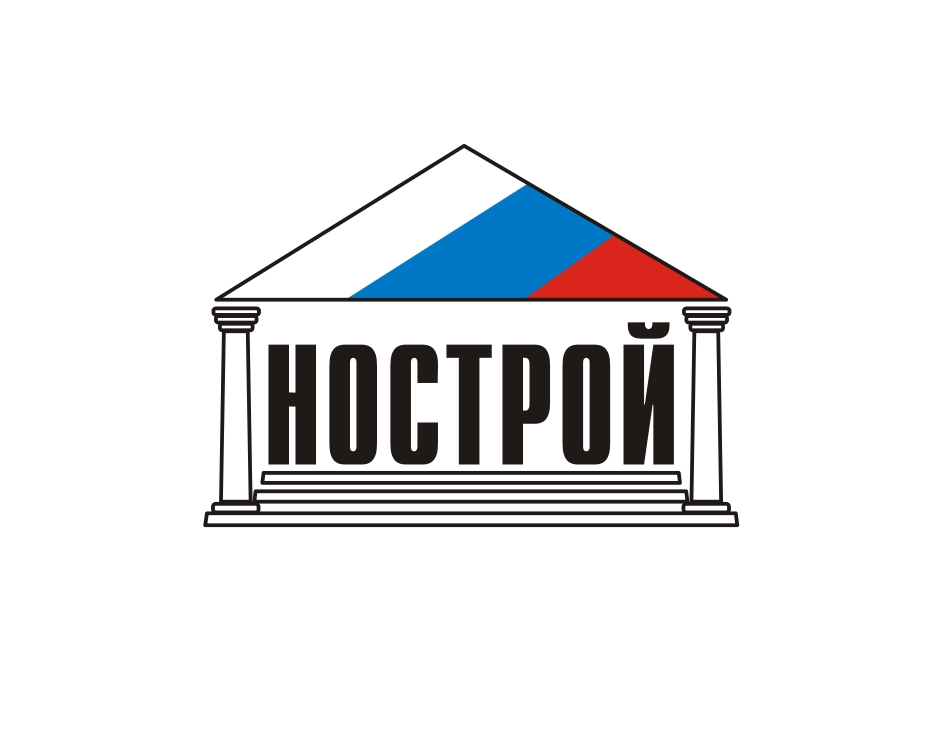 МОСКВА 2013СОДЕРЖАНИЕ1.	Всероссийский съезд саморегулируемых организаций, основанных на членстве лиц, осуществляющих строительство, реконструкцию, капитальный ремонт объектов капитального строительства	52.	Совет Национального объединения строителей	63.	Комитеты, подкомитеты и экспертные советы (комиссии) Национального объединения строителей	94.	Окружные конференции и координационные советы	105.	Аппарат Национального объединения строителей	126.	Техническое регулирование	147.	Мониторинг деятельности саморегулируемых организаций	208.	Содействие улучшению инвестиционного климата	279.	Совершенствование законодательства и методологии в сфере саморегулирования	3010.	Подготовка кадров строительного комплекса	3511.	Информационное обеспечение	40ПРИЛОЖЕНИЯ:	45Приложение № 1:	Перечень стандартов и рекомендаций, разработанных и утвержденных Национальным объединением строителей в 2012 году.	45Приложение № 2:	Перечень стандартов и рекомендаций Национального объединения строителей, находящихся в разработке.	49Приложение № 3:	Перечень СНиПов, сводов правил (СП), межгосударственных строительных норм (МСН), софинансирование разработки (актуализации) и экспертизы, а также организацию публичного обсуждения которых осуществляло Национальное объединение строителей в 2012 году.	55Приложение № 4:	Организация работы Национального объединения строителей с Правительством Москвы по применению стандартов Объединения	57Всероссийский съезд саморегулируемых организаций, основанных
на членстве лиц, осуществляющих строительство, реконструкцию,
капитальный ремонт объектов капитального строительстваВ соответствии с пунктом 8.1 Устава Национального объединения строителей (далее – Устав) Всероссийский съезд саморегулируемых организаций, основанных на членстве лиц, осуществляющих строительство, реконструкцию, капитальный ремонт объектов капитального строительства (далее – Всероссийский съезд), является высшим органом управления Национального объединения строителей (далее также – Объединение).В 2012 году проведены V и VI Всероссийские съезды, на которых были приняты следующие основные решения:V Всероссийский съезд (1 марта 2012 года):утвержден отчет Совета за 2011 год;утверждены Приоритетные направления деятельности Национального объединения строителей на 2012-2013 годы;утверждена новая редакция Устава (в связи с изменением места нахождения Объединения, определением процедуры обновления (ротации) Совета и уточнением прав Объединения);внесены изменения в Регламент Всероссийского съезда (в части определения процедуры обновления (ротации) Совета);утверждена смета расходов Национального объединения строителей на 2011 год в новой редакции (в соответствии с фактическим исполнением);утвержден отчет Ревизионной комиссии за 2011 год и отчет об исполнении сметы расходов Национального объединения строителей за 2011 год;избрана Ревизионная комиссия на очередной срок полномочий;утверждена смета расходов Национального объединения строителей на 2012 год.VI Всероссийский съезд (27 сентября 2012 года):утверждена новая редакция Устава (в целях приведения в соответствие с Градостроительным кодексом Российской Федерации в редакции Федерального закона от 20 июля 2012 года № 120-ФЗ);утверждена новая редакция Регламента Всероссийского съезда (в целях приведения в соответствие с Градостроительным кодексом Российской Федерации в редакции Федерального закона от 20 июля 2012 года № 120-ФЗ);избран Президентом Национального объединения строителей Басин Ефим Владимирович;проведена процедура обновления (ротации) Совета. Прекращены полномочия членов Совета: Старова Г.Н., Константинова В.Д., Петрова С.В., Кузевановой И.А., Фомагина В.Б., Никулина А.Д., Куманяева Н.В., Бланка В.В., Дьякова И.Г., Южилина В.А. Избраны членами Совета на освободившиеся вакансии: Синьков А.Н., Терентьев В.А., Леонова А.Г., Брилка С.Ф., Крицкий В.П., Подлуцкий А.А., Маркин Н.П., Дадов Э.С., Халимовский А.А., Чмырев В.А.избраны независимые члены Совета: Старовойт Р.В., Пономарев И.В., Южилин В.А., Молчанов А.Ю.Совет Национального объединения строителейВ соответствии с пунктом 9.1 Устава Совет является коллегиальным исполнительным органом Объединения.В 2012 году Советом проведено тринадцать заседаний (включая заочные голосования):27 января 2012 года (протокол № 25);20 февраля 2012 года (протокол № 26);29 февраля 2012 года (протокол № 27);9 апреля 2012 года (протокол № 28);25 мая 2012 года (протокол № 29);22 июня 2012 года (протокол № 30);3 августа 2012 года (протокол № 31);8 августа 2012 года (протокол № 32);25 сентября 2012 года (протокол № 33);26 сентября 2012 года (протокол № 34);27 сентября 2012 года (протокол № 35);25 октября 2012 года (протокол № 36);13 декабря 2012 года (протокол № 37).На заседаниях Совета приняты следующие основные решения:Протокол № 25:созван V Всероссийский съезд, утвержден проект повестки дня и норма представительства.Протокол № 26:утвержден план работы Национального объединения строителей на 2012 год;одобрено подписание соглашения с НП «Национальное объединение саморегулируемых организаций в области энергетического обследования».Протокол № 27:одобрен отчет Руководителя Аппарата о работе на 2011 год;подписано соглашение с Всероссийским союзом страховщиков;подписано соглашение с Федеральным агентством специального строительства (Спецстроем России).Протокол № 28:утверждено пять стандартов Объединения (приложение № 1).Протокол № 29:утверждено Положение о проведении Национальным объединением строителей Всероссийского конкурса «СТРОЙМАСТЕР», утвержден состав Оргкомитета конкурса;утверждены Методические рекомендации по взаимодействию органов государственного строительного надзора и саморегулируемых организаций, основанных на членстве лиц, осуществляющих строительство;избраны на новый срок председатели комитетов: Дьяков И.Г. (Комитет по системам инженерно-технического обеспечения зданий и сооружений), Ишин А.В. (Комитет по профессиональному образованию), Курамин В.П. (Комитет по строительству объектов нефтегазового комплекса), Матюнина И.А. (Комитет по страхованию и финансовым рискам), Молчанов Д.К. (Комитет по поддержке малого бизнеса), Опекунов В.С. (Комитет по строительству объектов энергетики и электросетевого хозяйства), Хвоинский Л.А. (Комитет по транспортному строительству), Шубарев М.В. (Комитет по жилищному и гражданскому строительству), Маршев А.Н. (Комитет по регламенту);создан Комитет по развитию системы подготовки рабочих кадров, утверждено Положение о Комитете, избран Председатель (Воловик М.В.) и состав Комитета;создан Экспертный совет по вопросам совершенствования законодательства в строительной сфере;внесены изменения в Положение о координаторе по федеральному округу и городу федерального значения и в Примерное положение о комитетах и в положения о комитетах в части увеличения сроков полномочий координаторов и председателей комитетов;внесены изменения в Программу стандартизации Национального объединения строителей;утверждено четыре стандарта Объединения (приложение № 1);утверждено штатное расписание Аппарата Национального объединения строителей;утверждено Положение о нагрудном знаке «За заслуги» саморегулирования в строительстве. Нагрудным знаком № 1 награжден Басаргин Виктор Федорович;внесены изменения в Порядок возмещения расходов членам Совета и в Порядок возмещения расходов членам Ревизионной комиссии, координаторам по федеральным округам и городам федерального значения и председателям комитетов;избраны заместителями координаторов по федеральным округам: Морозов С.В. (Центральный федеральный округ), Брацун В.З. (Сибирский федеральный округ), Созинов П.Б. (Северо-Западный федеральный округ).Протокол № 30:утверждено десять стандартов Объединения (приложение № 1).Протокол № 31:награждены почетной грамотой представители саморегулируемых организаций.Протокол № 32:избраны на новый срок полномочий координаторами по федеральным округам и городам федерального значения: Маркин Н.П. (г. Москва), Кузин Д.В. (Приволжский федеральный округ), Попов С.П. (Северо-Кавказский федеральный округ), Фокин М.Г. (Сибирский федеральный округ), Лекомцев С.П. (Уральский федеральный округ), Тутаришев Б.З. (Южный федеральный округ);избран заместителем координатора по федеральному округу: Самохвалов П.И. (Северо-Кавказский федеральный округ);принят (для предоставления в Министерство регионального развития Российской Федерации) Перечень видов работ по строительству, реконструкции, капитальному ремонту объектов капитального строительства, которые оказывают влияние на безопасность объектов капитального строительства;избраны председатели комитетов: Лапидус А.А. (Комитет по международным отношениям), Лапин Г.Н. (Комитет по строительству объектов обороны, безопасности и правопорядка), Лощенко А.Л. (Комитет по строительным материалам, изделиям и конструкциям), Мхитарян Ю.И. (Комитет по строительству объектов связи, телекоммуникаций и информационных технологий), Недорезов С.М. (Комитет по промышленному строительству), Трапицын А.В. (Комитет по информационной политике), Грунин И.Ю. (Комитет инновационных технологий в строительстве);утвержден отчет Комитета по освоению подземного пространства;утверждено Положение об Экспертном совете по вопросам совершенствования законодательства в строительной сфере, Председателем Экспертного совета избран Глушков А.Н.;созван VI Всероссийский съезд, утверждены проект повестки дня и норма представительства.Протокол № 33:награждены почетной грамотой представители саморегулируемых организаций.Протокол № 34:одобрен проект соглашения между Правительством Москвы и Национальными объединениями саморегулируемых организаций.Протокол № 35:внесены изменения в Регламент Совета в части упразднения должности Первого вице-президента Объединения;избраны вице-президентами Объединения: Вахмистров А.И., Ишин А.В., Опекунов В.С.Протокол № 36:утверждена новая редакция Положения о Единой системе аттестации руководителей и специалистов строительного комплекса;рассмотрен отчет о работе Комитета по жилищному и гражданскому строительству;утверждены изменения и дополнения в Программу стандартизации Национального объединения строителей;утверждено пять стандартов Объединения (приложение № 1);избраны председатели комитетов: Александров В.Н. (Комитет по освоению подземного пространства), Бычков А.В. (Комитет по капитальному ремонту городской и поселковой инфраструктуры);избран заместитель координатора по Южному федеральному округу – Умеров Р.З.;одобрен проект типового соглашения о сотрудничестве между Национальным объединением строителей и администрациями субъектов Российской Федерации;рассмотрен проект соглашения с Фондом «Образование обществу» - представителем Ассоциации WorldSkills International. Признано целесообразным заключение соглашения непосредственно с Ассоциацией и предложено обсудить данный вопрос на окружных конференциях.Протокол № 37:одобрено предложение Ревизионной комиссии о порядке поддержки организаций, являющимся членами саморегулируемых организаций Южного федерального округа, пострадавших от наводнения в г. Крымске;создан Президиум Совета Объединения, внесены соответствующие изменения в Регламент Совета и Регламент Аппарата, утверждено Положение о Президиуме Совета, избран персональный состав Совета: Басин Е.В., Вахмистров А.И., Опекунов В.С., Ишин А.В., Глушков А.Н., Крицкий В.П., Матюнина И.А., Маркин Н.П., Хвоинский Л.А.;внесены изменения в Регламент Совета по вопросам полномочий вице-президентов Объединения, утверждено распределение полномочий между вице-президентами Объединения;избран председателем комитета Сухой Н.А. (Комитет по обустройству и устойчивому развитию сельских территорий);утверждено три стандарта Объединения (приложение № 1);рассмотрены доклады Комиссии и Ревизионной комиссии о проверке фактов, изложенных в интернет-публикациях, распространенных накануне VI Всероссийского съезда.Комитеты, подкомитеты и экспертные советы (комиссии)
Национального объединения строителейВ соответствии с абзацем 1 статьи 26 Регламента Совета, Совет вправе создавать подотчетные ему постоянно действующие Комитеты по направлениям деятельности.В 2012 году в Объединении создан один новый комитет (Комитет по развитию системы подготовки рабочих кадров). Таким образом, общая численность комитетов составила 22. Половина из них являются профильными, а другая – отраслевыми.За 2012 год комитетами проведено 110 заседаний. Всего в 2010-2012 г.г. комитетами проведено 286 заседаний. В целом комитеты осуществляли активное содействие в обеспечении реализации полномочий Совета по следующим направлениям:техническое регулирование (подготовка предложений в Программу стандартизации Объединения, согласование головных разработчиков, состава рабочих групп,  проектов технических заданий, стоимости работ (смет), приемка работ по разработке (актуализации) нормативно-технических документов (стандартов и рекомендаций Объединения, межгосударственных сводов правил, сводов правил (строительных норм и правил);совершенствование законодательства Российской Федерации, в том числе, внесение изменений в Федеральный закон 21 июля 2005 года № 94-ФЗ «О размещении заказов на поставки товаров, выполнение работ, оказание услуг для государственных и муниципальных нужд», обсуждение законопроекта «О федеральной контрактной системе»;профессиональная подготовка и аттестация (ведение реестра образовательных учреждений, осуществляющих подготовку специалистов строительного комплекса, ведение реестра центров по тестированию, реестра организаций, осуществляющих подготовку экспертов в области саморегулирования в строительстве, согласование разработчиков, технических заданий и приемка разработанных (актуализированных) вопросов-ответов);поддержка субъектов малого предпринимательства в подготовке кадров (разработка конкурсных условий, формы заявки на участие в конкурсе, формы заявки на обучение).Окружные конференции и координационные советыВ соответствии с пунктом 6.1 Устава с целью обеспечения координации деятельности саморегулируемых организаций в федеральных округах проводятся окружные конференции членов Объединения. В окружных конференциях принимают участие члены Объединения, зарегистрированные на территории соответствующего федерального округа.В отчетный период во всех федеральных округах и городах федерального значения проведено 43 окружных конференции (в 2011 году – 34).В 2012 году окружными конференциями рассмотрено более 350 вопросов по различным направлениям. При незначительном росте количества проведенных окружных конференций, более чем двукратное увеличение количества вопросов, внесенных в повестку дня конференций, свидетельствует о повышении роли данного института как в деятельности Объединения, так и в работе самих саморегулируемых организаций.Особое значение в деятельности окружных конференций приобретают координационные советы саморегулируемых организаций в федеральных округах. Являясь полностью подконтрольными и подотчетными соответствующим конференциям, координационные советы обеспечивают их текущую деятельность, в том числе предварительное обсуждение рассматриваемых вопросов и выработку наиболее эффективных решений.В 2012 году внимание окружных конференций было обращено, преимущественно на следующие вопросы:Вопросы утверждения и внесения изменений в регламентирующие и иные документы Объединения, в том числе:обсуждение изменений в Устав Объединения и в Регламент Всероссийского съезда в части порядка обновления (ротации Совета);обсуждение проектов Приоритетных направлений деятельности Объединения на 2012-2013 годы, плана работы и сметы расходов Объединения на 2012 год;рассмотрение изменений в Регламент окружных конференций и Положение о координаторе по федеральному округу и городу федерального значения;обсуждение проекта Методических рекомендаций по взаимодействию органов государственного строительного надзора и саморегулируемых организаций, основанных на членстве лиц, осуществляющих строительство и другие вопросы.Общие вопросы подготовки к Всероссийским съездам, обсуждение повестки дня.Рассмотрение и обсуждение отчетов о деятельности Объединения, в том числе:об исполнении сметы расходов Объединения за 2011 год;отчетов членов Совета о результатах своей деятельности;отчетов координаторов по федеральным округам.Выдвижение кандидатов в Президенты, члены Совета, Ревизионной комиссии, координаторы и их заместители.Вопросы текущей деятельности, в том числе:обсуждение планов работы окружных конференций;формирование координационных советов;обсуждение информации о деятельности органов Объединения;контроль исполнения решений окружных конференций.Вопросы строительства и саморегулирования в регионах, в том числе:внедрение новых технологических и технических решений в строительство, с учетом региональных особенностей;региональное сотрудничество саморегулируемых организаций с органами власти, негосударственными организациями, в том числе образовательными учреждениями;противодействие коммерциализации саморегулируемых организаций на региональном уровне;участие в региональных мероприятиях;предложения по совершенствованию деятельности саморегулируемых организаций.Участие в совершенствовании законодательства, в том числе:обсуждение изменений в Градостроительный кодекс Российской Федерации и в Кодекс Российской Федерации об административных правонарушениях в части противодействия коммерциализации саморегулируемых организаций;рассмотрение законодательных предложений саморегулируемых организаций, в том числе о страховании финансовых рисков при долевом участии в строительстве, о реорганизации саморегулируемых организаций и о создании комплексных саморегулируемых организаций, о ведении саморегулируемыми организациями реестра специалистов, заявленных ответственными при выполнении отдельных видов строительных работ и других;обсуждение направлений совершенствования Перечня видов работ по строительству, реконструкции, капитальному ремонту объектов капитального строительства, которые оказывают влияние на безопасность указанных объектов, утвержденного приказом Минрегиона России от 30 декабря 2009 г. № 624;вопросы формирования, организации и планирования работы Экспертного совета по вопросам совершенствования законодательства в строительной сфере.Кадровое обеспечение строительной отрасли и саморегулируемых организаций, в том числе:проблемные вопросы кадрового обеспечения строительной отрасли;поддержка субъектов малого предпринимательства в подготовке кадров;обучение экспертов в области саморегулирования в строительстве;разработка профессиональных стандартов подготовки специалистов строительной отрасли;повышение квалификации и аттестация специалистов строительной отрасли;обсуждение концепции ресурсных центров.Обсуждение предложений о сотрудничестве Объединения с органами государственной власти субъектов Российской Федерации, а также с негосударственными организациями.Вопросы технического регулирования в строительной отрасли и развития Системы стандартизации Национального объединения строителей.Вопросы организации и проведения региональных этапов Всероссийского конкурса «СТРОЙМАСТЕР».Аппарат Национального объединения строителейВ соответствии с пунктом 10.1 Устава Аппарат Объединения является постоянно действующим органом, обеспечивающим деятельность Объединения.Исполнение сметы – приложение к настоящему отчетуРабота с обращениямиВ адрес Объединения за отчетный период поступило 4 391 обращение, что на 8% меньше, чем в 2011 году (4 741 обращение).Исходящих документов направлено – 2 491, что на 27,7% больше аналогичного показателя 2011 года и на 112% больше показателя 2010 года (1 176 обращений), из них направлены:2045 – в саморегулируемые организации;280 – в органы государственной власти;166 – в иные организации.Срок рассмотрения большинства обращений – до 30 дней, а для обращений содержащих запрос информации о деятельности Объединения – до 10 дней. Срок рассмотрения отдельных обращений, для разрешения которых требуется направление соответствующих запросов в федеральные органы государственной власти, либо принятие решения органами управления Объединения, превышал 30 дней.Бланки свидетельств о допуске к работам, которые оказывают влияние на безопасность объектов капитального строительстваВ отчетный период Объединением выдано 214 000 бланков. Всего, за 2010-2012 годы в саморегулируемые организации направлено 877 500 бланков. По состоянию на начало 2013 года Объединение располагает достаточным запасом бланков свидетельств для обеспечения потребностей саморегулируемых организаций.По состоянию на конец отчетного периода из 255 саморегулируемых организаций 167 используют бланки свидетельств о допуске, поставляемые Объединением, что составляет 65,5% от общего числа саморегулируемых организаций в сфере строительства. При этом наибольшую заинтересованность в бланках проявляют саморегулируемые организации – представители федеральных округов:Техническое регулированиеПри участии Национального объединения строителей проведена экспертиза и подготовлены замечания и предложения к законодательным и нормативным правовым документам в области технического регулирования:проект Технического регламента Таможенного союза «О безопасности зданий и сооружений, строительных материалов и изделий» (в результате проведенной работы подготовлены и направлены замечания и предложения Объединения в Минрегион России, Совет по техническому регулированию при Минпромторге России и в Евразийскую экономическую комиссию (ЕЭК));Соглашение о единых принципах и правилах Технического регулирования Таможенного Союза (в результате проведенной работы подготовлены и направлены замечания и предложения Объединения в Минрегион России, Совет по техническому регулированию при Минпромторге России и в ЕЭК);проект Положения о порядке разработки, принятия, внесения изменений и отмены Технического регламента Таможенного Союза (в результате проведенной работы подготовлены и направлены замечания и предложения Объединения в ЕЭК, которые были учтены в документе, принятом Решением Совета ЕЭК от 20 июня 2012 года № 48); проект Соглашения о сотрудничестве между Росстандартом и европейскими органами по стандартизации СЕН/СЕНЕЛЕК (в результате проведенной работы подготовлены и направлены замечания и предложения Объединения в Росстандарт и РСПП, проект Соглашения доработан, в том числе с учетом замечаний Объединения);проект Федерального закона «О стандартизации в Российской Федерации» (в результате проведенной работы подготовлены и направлены замечания и предложения Объединения в Росстандарт и РСПП).В целях реализации принятого «Технического регламента о безопасности зданий и сооружений» и дальнейшего формирования нормативной правовой базы по техническому регулированию в строительстве Объединение организовало:разработку, публичное обсуждение и проведение экспертизы 6 сводов правил (СНиПов) обязательного применения;разработку проекта изменений к своду правил обязательного применения СП 14.13330.2011 «Строительство в сейсмических районах»;организовало по предложениям комитетов Объединения разработку 4 сводов правил добровольного применения;разработку 2 межгосударственных сводов правил (МСП) на основе принятых стандартов Объединения (в целях создания доказательной базы Технического регламента Таможенного Союза «О безопасности зданий и сооружений, строительных материалов и изделий»);формирование Программы разработки нормативных документов в области энергосбережения и повышения энергетической эффективности зданий и сооружений (Программа подготовлена по результатам проведенных Объединением научно-исследовательских работ, представлена в Минрегион России и утверждена Министром регионального развития Российской Федерации 20 апреля 2012 года);разработку 4 сводов правил (СП) в целях реализации Программы разработки нормативных документов в области энергосбережения и повышения энергетической эффективности зданий и сооружений; работы по переводу, техническому редактированию, сопоставительному анализу с российскими нормами 14-ти частей Еврокодов, разработку 21-ого национального приложения к Еврокодам, а также проведение сопоставительных расчетов по 10-ти строительным сооружениям (конструкциям) в целях реализации Программы гармонизации с европейскими нормами (утверждена Президиумом коллегии Минрегиона России 2 декабря 2010 года и направлена на внедрение Еврокодов для обеспечения соблюдения требований «Технического регламента о безопасности зданий и сооружений» на альтернативной основе) (результаты проведенной работы направлены в Минрегион России и Госстрой).Текущее состояние и перспективы реализации Программы внедрения Еврокодов (с участием Национальных объединений строителей,
проектировщиков и изыскателей)В целях содействия развитию саморегулирования Национальным объединением строителей:в соответствии с Программой стандартизации Национального объединения строителей (с изменениями и дополнениями) завершена разработка 33 стандартов и рекомендаций Объединения. Эти документы утверждены и рекомендованы для применения в саморегулируемых организациях решениями Совета от 9 апреля 2012 года (протокол № 28), от 25 мая 2012 года (протокол № 29), от 22 июня 2012 года (протокол № 30), от 13 декабря 2012 года (протокол № 37), от 15 марта 2013 года (протокол № 40).Справочно: разработчиками стандартов Объединения являются   309 ведущих научных специалистов и экспертов, представляющих 175 научно-исследовательских, проектных и строительных организаций. В числе разработчиков — 97 кандидатов и 40 докторов технических наук. Для экспертизы проектов стандартов были привлечены 87 специалистов, в том числе 28 докторов и 24 кандидата наук.  в соответствии с Программой стандартизации Национального объединения строителей в разработке находятся 70 стандартов (рекомендаций) Национального объединения строителей; СТАНДАРТЫ И РЕКОМЕНДАЦИИ,
разрабатываемые по Программе стандартизации Национального объединения строителей (всего 168 документов)Справочно: основной приоритет при разработке стандартов Объединения – обеспечение нормативной базы выполнения и контроля строительных работ, по которым выдаются допуска на право проведения работ (в соответствии с Приказом Минрегиона России от 30.12.2009 № 624). В настоящее время разработанные и разрабатываемые стандарты Объединения устанавливают правила выполнения более 130 видов работ, включенных в Перечень. по предложениям комитетов Объединения и саморегулируемых организаций приняты изменения (дополнения) в Программу стандартизации Национального объединения строителей (решения Совета от 25 мая 2012 года (протокол № 29) и от 25 октября 2012 года (протокол № 36));переработаны и размещены на сайте Рекомендации по методам применения, обозначению и оформлению стандартов Национального объединения строителей в качестве стандартов саморегулируемых организаций (письмо № 02-1797/12 от 25 сентября 2012 года).В целях обеспечения подтверждения соблюдения стандартов Объединения и развития Системы добровольной оценки соответствия (СДОС НОСТРОЙ): разработаны и опубликованы на сайте Объединения 5 организационно-методических документов СДОС НОСТРОЙ (правила и процедуры сертификации для объектов, подлежащих оценке соответствия, организационные документы);создан, запущен и функционирует отдельный информационный сайт СДОС НОСТРОЙ (www.cert-nostroy.ru), подготовлены формы программируемой части сайта для запуска в тестовом режиме;сформированы, размещены и ведутся на сайте СДОС НОСТРОЙ реестры органов по сертификации, испытательных лабораторий и выданных сертификатов соответствия;подготовлены и утверждены 2 программы повышения квалификации и переподготовки экспертов по сертификации;уполномочены на право проведения работ по повышению квалификации и переподготовке экспертов по сертификации 2 учебных центра;активно формируется инфраструктура СДОС НОСТРОЙ (по состоянию на начало 2013 года в систему допущены 34 органа по сертификации и 8 испытательных лабораторий);в СДОС НОСТРОЙ выдано 24 сертификата Национального объединения строителей на системы менеджмента качества, на строительные материалы и изделия, на электротехнические изделия;в рамках серии «Библиотека НОСТРОЙ» опубликован Сборник документов Системы добровольной оценки соответствия Объединения в двух томах (всего 25 документов);подготовлен отчет по теме (первая редакция): «Проведение сравнительного анализа международных стандартов ИСО, документов профессиональной организации AIDICO (Испания) и законодательства Российской Федерации»;выполнен и готовится к изданию в рамках серии «Библиотека НОСТРОЙ» перевод документа по системам менеджмента качества с английского: «Стандарт ИСО 9001 для малых предприятий. Рекомендации ИСО/ТК 176».В соответствии с Приоритетными направлениями деятельности Объединения на 2012-2013 годы, утвержденными решением Всероссийского съезда от 1 марта 2012 года (протокол № 5), и решениями Совета Объединения, проводится комплекс мероприятий по обеспечению применения стандартов Объединения по их внедрению, в том числе применению при размещении государственного заказа, проведении строительного контроля и надзора:по результатам работы с Ростехнадзором в целях подтверждения статуса и актуальности стандартов Объединения при проведении работ по государственному строительному надзору Ростехнадзор направил в свои территориальные органы соответствующее письмо (исх. № 00-02-05/2054 от 14 августа 2012 года) с приложением перечня стандартов Объединения и рекомендациями по их учету при проведении мероприятий по государственному строительному надзору;организованы (совместно с саморегулируемыми организациями) и проведены расширенные рабочие совещания (семинары, конференции) по вопросам применения стандартов Объединения с участием руководителей профильных министерств (комитетов, департаментов) строительства, органов государственной и негосударственной экспертизы, государственного строительного надзора и строительных саморегулируемых организаций в городах Москве, Санкт-Петербурге, Перми, Красноярске, Уфе, Ижевске, Астрахани, Самаре, Нижнем Новгороде, Волгограде, Воронеже, Тамбове, Челябинске и Туле;подготовлено и одобрено решением Совета от 25 октября 2012 года (протокол № 36) типовое Соглашение о сотрудничестве между Национальным объединением строителей и органами власти субъектов Российской Федерации, направленное на выработку согласованных действий, координацию усилий и возможностей в целях развития института саморегулирования в сфере строительной деятельности, обеспечение успешной реализации на территории субъектов Российской Федерации федеральных и региональных программ в области строительства, а также в целях обеспечение качества и безопасности в процессе осуществления строительства, реконструкции или капитального ремонта  объектов капитального строительства на территории субъекта Российской Федерации;подготовлены, согласованы и подписаны Комплексные соглашения о сотрудничестве и развитии саморегулирования с главами следующих субъектов Российской Федерации: города Москва и Санкт-Петербург, Астраханская, Курская, Волгоградская, Тамбовская, Владимирская, Сахалинская области, Еврейская автономная области, Краснодарский край, Республика Марий Эл;готовится подписание соглашений о сотрудничестве с органами государственной власти следующих субъектов Российской Федерации: Московская, Тульская, Нижегородская, Воронежская, Кировская, Свердловская, Самарская, Челябинская, Иркутская, Курганская, Ростовская области, Красноярский и Пермский края, Республика Башкортостан, Республика Удмуртия, Республика Саха (Якутия), Республика Бурятия, Ямало-Ненецкий автономный округ.ИНФОРМАЦИЯ
о заключении в 2012 году Соглашений о сотрудничестве
Национального объединения строителей с органами государственной власти субъектов Российской Федерации и о принятии саморегулируемыми организациями стандартов Национального объединения строителейутвержден план-график Правительства Москвы, предусматривающий разработку Порядка интеграции стандартов некоммерческих и саморегулируемых организаций и их объединений в городское строительство и их официального признания для использования на объектах городского заказа (приложение 4);в целях применения опыта Правительства Санкт-Петербурга по разработке и применению региональных методических документов по строительству (РМД) разработаны и размещены на сайте Объединения «Методические рекомендации по разработке и применению РМД»;разработан, прошел публичное обсуждение, рассмотрен на заседании Комитета по регламенту 5 декабря 2012 года (протокол № 20), одобрен в целом и рекомендован для утверждения Советом «Порядок организации и  проведения проверок соблюдения требований стандартов саморегулируемых организаций членами  саморегулируемой  организации».В целях обеспечения саморегулируемых организаций необходимой информацией в области технического регулирования:разработан и ведется специальный раздел официального сайта Национального объединения строителей «Техническое регулирование»;на базе Объединения сформирован фонд документов по стандартизации в области строительства (в электронном виде и на бумажных носителях);в рамках проекта ЕС «Сближение систем технического регулирования, стандартизации и сертификации РФ и ЕС подготовлен и издан в «Библиотеке НОСТРОЙ» документ «Анализ российской и европейской систем технического регулирования в строительстве»;подготовлены и опубликованы статьи в средствах массовой информации: «Российская газета», «Российский строительный комплекс», «Строительная газета», «БСТ», «Стройпрофи», «Стройорбита», «Стандарты и качество», «Мир строительства и недвижимости», «Бюллетень Национального объединения строителей» и др.совместно с РСПП (Комитет по техническому регулированию, стандартизации и оценке соответствия), ТПП (Комитет по качеству), ВОК (Всероссийская организация качества) организован и проведен ряд конференций (круглых столов и семинаров) по вопросам технического регулирования в городах Москве, Санкт-Петербурге, Нижнем Новгороде, Уфе, Чебоксарах;в составе делегации Объединения проведены технические визиты с обменом информации по вопросам технического регулирования в Финляндии (сентябрь 2012 года); организован и проведен технический визит в Германию (по результатам подготовлено и подписано Соглашение о сотрудничестве в области технического регулирования с ТЮФ Рейнланд (Германия), разработана и выполняется Программа реализации Соглашения;представители департамента технического регулирования приняли участие в совещании с руководством европейских органов по стандартизации СЕН/СЕНЕЛЕК по вопросам применения европейских стандартов в России с докладом и предложениями по организации взаимодействия; представители Объединения участвовали в конференциях (круглых столах, семинарах) по вопросам технического регулирования в строительстве, разработки и применения стандартов Объединения с докладами в городах Москве, Санкт-Петербурге, Екатеринбурге, Кемерово, Казани, Махачкале, Брянске, Новосибирске, Уфе, Омске, Воронеже, Владикавказе, Ижевске, Ярославле, Нижнем Новгороде, Волгограде, Воронеже, Туле, Челябинске, Хабаровске, Тамбове, Астрахани, Перми, Омске, Краснодаре.Мониторинг деятельности саморегулируемых организацийДеятельность Объединения в 2012 году проводилась по следующим основным направлениям:осуществление контроля соответствия саморегулируемых организаций требованиям законодательства в области саморегулирования в части обеспечения информационной открытости;осуществление контроля соответствия внутренних документов саморегулируемых организаций (размещенных на сайтах) требованиям законодательства в области саморегулирования;сбор информации о строительных организациях, получивших свидетельства о допуске;сбор информации о фактах причинения вреда вследствие недостатков выполнения строительных работ, переписка с саморегулируемыми организациями по выявленным фактам;осуществление добровольного аудита деятельности саморегулируемых организаций;оказание помощи саморегулируемым организациям в стремлении соответствовать закону;осуществление взаимодействия с органами государственной исполнительной власти (взаимное информирование и переписка) по вопросам соблюдения саморегулируемыми организациями законодательства в области градостроительной деятельности, фактам причинения вреда вследствие недостатков выполнения строительных работ, результатам мониторинга электронных аукционов на заключение государственных и муниципальных контрактов на выполнение строительных работ, результатам мониторинга юридических компаний в вопросах предоставления услуг по содействию в получении свидетельств о допуске саморегулируемых организаций, продаже готовых компаний с допусками саморегулируемых организаций, содействию в получении документов о повышении квалификации и аттестации, результатам мониторинга реестра Федеральной антимонопольной службы на предмет установления недобросовестных поставщиков работ (услуг), организаций - членов саморегулируемых организаций;сотрудничество с правоохранительными органами по пресечению деятельности саморегулируемых организаций, выдающих свидетельства о допусках псевдостроительным организациям;борьба с причинами и следствиями деятельности недобросовестных саморегулируемых организаций, а также связанной с ней деятельностью других юридических лиц;Более подробно итоги данного направления деятельности Объединения регулярно докладывались на проводимых Объединением мероприятиях, в том числе заседания Совета, и публиковались на официальном сайте в сети Интернет.По состоянию на 1 марта 2013 года в Объединении насчитывается 260 саморегулируемых организаций, объединяющих более 109 000 юридических лиц и индивидуальных предпринимателей, осуществляющих строительство, реконструкцию и капитальный ремонт объектов капитального строительства. Совокупный размер средств компенсационных фондов саморегулируемых организаций составляет более 50 млрд. рублей (без учета средств, внесенных в связи с получением допуска к работам по организации строительства).Рост численности членов строительных саморегулируемых организацийВ течение отчетного периода поквартально осуществлялся мониторинг всех саморегулируемых организаций. По итогам мониторинга сайтов в саморегулируемые организации направлено 1 622 акта, из них: в 2010 г. – 620, в 2011 г. – 443, в 2012 г. – 559 актов, по которым большинство нарушений было устранено. К концу 2012 года 87% саморегулируемых организаций практически не имели нарушений в части обеспечения информационной открытости (в 2010 году этот показатель составлял 24%).Практическая деятельность Объединения в части мониторинга деятельности юридических лиц и вопросов членства саморегулируемых организаций в Объединении показывает, что основной существенной проблемой саморегулирования являются причины, которые создают условия и возможности недобросовестным саморегулируемым организациям осуществлять свою деятельность с нарушением законодательства или с формальным отношением к нему, что в итоге может привести к снижению безопасности при выполнении строительных работ и, как следствие, к необратимым трагическим последствиям.Кроме прочего, мониторинг деятельности саморегулируемых организаций позволил создать важную информационную основу для реализации направления по борьбе с недобросовестными саморегулируемыми организациями, позволяя, на основе выявленных нарушений, выработать конкретные предложения по внесению изменений в законодательные акты в области саморегулирования.В целом данная работа дала определенный положительный эффект. В результате проведенной работы:деятельность саморегулируемых организаций, имеющих признаки коммерциализации, перестала быть вызывающей и агрессивной;деятельность надзорных органов в части реагирования на обращения о нарушениях требований законодательства стала более конкретной и продуктивной, но пока еще не достаточной;существует прецедент обращения Ростехнадзора в арбитражный суд о лишении статуса саморегулируемых организаций НПС «СтройРегион» по фактам проведенных проверок, решение суда в настоящее время не вступило в законную силу.В целом удалось добиться стабилизации ситуации, однако в последнее время произошло резкое увеличение количества саморегулируемых организаций, при этом вновь образованные СРО имеют ряд очень похожих нарушений требований законодательства, в тоже время законность получения статуса саморегулируемой организации такими партнерствами вызывает большое сомнение.Так, в нарушение законодательства ряд саморегулируемых организаций, таких как НП «Строительный ресурс», НП СО «ОПОРА-Строй»,  НП «РСА», НПС «ГлавСтрой», не имея достаточного для получения статуса саморегулируемой организации в области строительства количества организаций, использовали наименования различных строительных организаций – членов других партнерств, в действительности не являющихся их членами, включив их в свой реестр, тем самым введя в заблуждение орган надзора о действительном количестве членов партнерства (данный факт подтверждается ответами строительных организаций на запросы Объединения). В данных случаях имеют место факты незаконного получения статуса саморегулируемой организации. Но признать незаконной процедуру получения статуса этими саморегулируемыми организациями вправе только суд.Вместе с тем, с целью реализации позитивных сдвигов в области саморегулирования в части обеспечения информационной открытости, данная работа была акцентирована на усиление контроля и анализ содержания реестров саморегулируемых организаций, подлежащих обязательному размещению на их сайтах. В 2012 году продолжилась работа в части мониторинга деятельности юридических фирм, предоставляющих услуги в сфере саморегулирования в строительстве, этому направлению было уделено особое внимание.  В настоящее время в Интернете не уменьшается количество предложений по продаже строительных компаний со свидетельствами о допусках к работам. Мониторинг рынка услуг по содействию в получении свидетельств о допуске саморегулируемых организаций и продаже готовых компаний со свидетельствами о допуске показывает, что рынок указанных услуг продолжает быть востребованным. Кроме того, появились и новые услуги – оказание помощи по прохождению проверок членов саморегулируемых организаций. Большое количество компаний, в том числе юридических, предоставляют все больше услуг, касающихся области саморегулирования в строительстве.В рамках плановой деятельности Объединение осуществляет взаимодействие с правоохранительными органами, прокуратурой и другими органами государственной власти в части рассмотрения поступающих в Объединение жалоб и обращений, а также по обращениям самого Объединения по выявленным в процессе деятельности фактам грубого нарушения законодательства. Эта работа имеет ряд конкретных фактов прекращения незаконной деятельности саморегулируемых организаций, для которых законом не установлен надзорный орган (регистрация СРО в Росреестре), и некоммерческих партнерств, дискредитирующих своей деятельностью область саморегулирования в строительстве.Так, например, Объединением выявлены нарушения законодательства в деятельности саморегулируемой организации НП «Департамент развития и защиты малого и среднего бизнеса в области пожарной безопасности» (г. Калининград). В нарушение требований Градостроительного кодекса Российской Федерации партнерство выдавало свидетельства о допуске к строительными видам работ. Объединение провело работу, информировало компетентные органы и довело дело до рассмотрения в суде. Судом вынесено решение о запрете в отношении НП «Департамент пожарной безопасности» на выдачу свидетельств о допуске организаций к определенному виду или видам работ в области пожарной безопасности и сопутствующих видов работ, которые оказывают влияние на безопасность объектов капитального строительства.По аналогичным случаям прокуратурой, по обращениям Объединения, были проведены проверки  деятельности саморегулируемых организаций, для которых законом не установлен надзорный орган, таких как НП СРО «МАБИС», СРО НП «Межрегиональный Альянс Энергооператоров».По обращению Объединения из Росреестра получен ответ, указывающий, что вопрос, о деятельности саморегулируемых организаций, для которых законом не установлен надзорный орган, может быть разрешен через внесение изменений в законодательство РФ, регулирующее деятельность саморегулируемых организаций. По этому вопросу Росреестр обратился с соответствующими предложениями в Министерство регионального развития РФ.Кроме того, положительный результат получен на обращение Объединения в прокуратуру Магаданской области, в Генеральную прокуратуру РФ и в Минюст г. Магадана по деятельности некоммерческих партнерств «Саморегулируемая организация «Строитель Севера и Востока»  и «Саморегулируемая организация «Архитектор и Проектировщик Севера и Востока», из которых следует, что в отношении перечисленных организаций, не имеющих статуса саморегулируемой организации и содержащих в своем названии слово «саморегулируемая», Магаданским городским судом приняты решения об их ликвидации и исключении из Единого государственного реестра юридических лиц. По-прежнему актуальной остается работа Объединения по мониторингу рынка услуг по содействию в получении документов о повышении квалификации и аттестации.Эффективным средством помощи саморегулируемым организациям по приведению их деятельности в соответствие с требованиями законодательства является регулярное проведение Объединением добровольного аудита СРО.Так, по состоянию на 1 марта 2013 года в 97 саморегулируемых организациях проведено 103 добровольных аудита (37% - от общего количества), при этом в 2012 году проведено 34 добровольных аудита деятельности СРО.Деятельность Объединения в данном направлении позволяет на практике оценить общую ситуацию в системе саморегулирования и выявить существенные причины, создающие потенциальные возможности недобросовестным саморегулируемым организациям вести свою коммерческую деятельность. Кроме того, данная работа также дает обоснованные материалы для подготовки поправок в законодательство в области саморегулирования в части борьбы с «коммерциализированными» саморегулируемыми организациями.Постоянно осуществляемый мониторинг внутренних документов саморегулируемых организаций на предмет их соответствия требованиям законодательства в области градостроительной деятельности позволяет использовать данные материалы в повседневной деятельности Объединения, при подготовке и проведении различных мероприятий.Регулярный мониторинг  аварий и происшествий, анализ принятых мер дисциплинарного воздействия и страховых случаев, дает возможность для оценки эффективности контрольной деятельности саморегулируемых организаций в отношении своих членов, выявления слабых мест в организации системы охраны труда и обеспечения безопасности выполнения строительных работ, совершенствования системы саморегулирования в целом.Анализ результатов мониторинга аварий и происшествий (по данным открытых источников информации) показывает, что в целом, за 2012 год практически в 2 раза произошло увеличение случаев аварийности и травматизма на строительных площадках (по аварийности увеличение составило – 198%, по травматизму – 180%). По результатам наблюдения в 2013 г. эти показатели остаются на прежнем уровне. При этом, каждая четвертая авария и происшествие происходят на обычных объектах при выполнении работ, которые приказом Минрегиона России от 30 декабря 2009 года № 624 отнесены к работам, свидетельство о допуске к которым требуется только при их выполнении на особо опасных и технически сложных объектах, и именно на таких объектах гибнет и травмируется каждый пятый строитель.За период наблюдения (по данным Роструда России) на строительных объектах погибло: в 2010 году 680 человек, в 2011 году – 712 человек (увеличение – 4%), в 2012 году – 699 человек (снижение на 2%). С таким положением дел, мириться нельзя. Вызывает озабоченность, что в результате несоблюдения требований безопасности на строительных объектах гибнет и травмируется до 28% рабочих от общего числа пострадавших, и как следствие, что до настоящего времени только единичные саморегулируемые организации приняли обязательные для исполнения стандарты по охране труда и обеспечению безопасных условий выполнения работ.При этом, для улучшения ситуации, необходимо вести более активную работу по развитию и совершенствованию контрольной деятельности саморегулируемых организаций, и, в первую очередь, их специализированных органов. Также необходимо активизировать работу саморегулируемых организаций по реализации в своей деятельности системы мер дисциплинарного воздействия в отношении строительных организаций - членов саморегулируемых организаций, допустивших причинение вреда. Анализ показывает, что меры дисциплинарного воздействия применяются крайне редко - в 10 случаях (6%) из 167-и установленных фактов. В сложившейся ситуации наиболее целесообразным является, рассмотрение вопроса на общих собраниях и принятие саморегулируемыми организациями стандарта по охране труда и обеспечению безопасных условий выполнения работ.За истекший период проведена значительная работа по организации взаимодействия с центральным аппаратом и государственными инспекциями труда субъектов Российской Федерации по вопросам взаимного информирования по фактам травматизма на строительных объектах. Работа начала приобретать системный характер, Объединение стало периодически получать необходимые для анализа сведения. В соответствии с приоритетными направлениями деятельности Объединения и требованиями Градостроительного кодекса Российской Федерации Объединением проводится активная работа по защите интересов саморегулируемых организаций, в том числе в ходе судебных разбирательств. Так, при участии работников Объединения в ряде судебных заседаний по защите интересов НП СРО «Межрегиональный строительный союз» (г. Уфа) по иску ООО «Меги» о взыскании из компенсационного фонда саморегулируемой организации более 28 млн. рублей, стало решение суда об отказе в удовлетворении иска. В данном случае иск заявлен по факту пожара, возникшего при производстве кровельных работ, которые за 5 дней до пожара, с 1.07.2010, вышли из области саморегулирования в строительстве, работы выполнялись по договору подряда, при этом отсутствовала проектная документация, не выдавалось разрешение на капитальный ремонт, а здание, в котором проводились работы не является ни особо опасным объектом, ни  технически сложным, ни уникальным. В суде оценивались многие факты для решения вопроса наступления субсидиарной ответственности по данному случаю. Саморегулируемая организация  отказала в выплате из компенсационного фонда, данную позицию поддержало Объединение, основываясь на нормах закона. К таким же выводам пришел суд первой инстанции, а затем апелляционный и кассационный суды оставили данное решение без изменения. Работа Объединения по анализу реестра недобросовестных поставщиков работ (услуг) Федеральной антимонопольной службы России подтверждает, что отсутствие системы контроля в саморегулируемых организациях, подпадающих под признаки коммерциализации, привлекает в ее ряды самое большое количество недобросовестных строительных организаций, которые впоследствии и попадают в этот реестр.Данная проблема носит системный характер и требует решения на законодательном уровне, так как деятельность таких «строительных организаций», являющихся членами недобросовестных саморегулируемых организаций, наносит колоссальный материальный ущерб государству и моральный ущерб всему строительному сообществу.Эта проблема в полной мере перекликается с проблемой необузданного демпинга в ходе электронных торгов со стороны все тех же «псевдо-строительных» организаций, являющихся, как правило, членами тех же саморегулируемых организаций, подпадающих под признаки коммерциализации. На основе анализа практической деятельности, Объединением продолжается активное участие в разработке и совершенствовании унифицированных и других документов, а также участие в мероприятиях, проводимых в рамках подготовки экспертов саморегулируемых организаций. С этой целью продолжается работа по подготовке докладов, выступлений и презентаций для их представления в ходе семинаров и других мероприятий, проводимых по плану Объединения.Содействие улучшению инвестиционного климатаРеализация данной задачи в отчетном периоде сосредоточена на преодолении административных барьеров в строительстве. Следует выделить три базовых направления.Завершена работа по теме: «Разработка предложений по снижению административных барьеров при реализации инвестиционно-строительных проектов в жилищной сфере». Проведен анализ административных процедур при реализации инвестиционно-строительных проектов в жилищной сфере с целью выявления неэффективных и избыточных административных процедур. На основе данного анализа предложена схема прохождения административных процедур, предусматривающая снижение административных барьеров. Сформирован перечень из 129 избыточных административных процедур, установленных на всех трех уровнях публичной власти, с обоснованием их избыточности.В рамках исполнения подпункта «г» пункта 2 Указа Президента Российской Федерации от 7 мая 2012 года № 600 «О мерах по обеспечению граждан Российской Федерации доступным и комфортным жильем и повышению качества жилищно-коммунальных услуг» подготовлен исчерпывающий Сводный перечень административных процедур при реализации застройщиками инвестиционно-строительных проектов в сфере жилищного строительства. Кроме того, разработан и предложен правовой механизм по внедрению такого Перечня в правоприменительную практику – для этого разработан проект Федерального закона «О внесении изменений в статью 6 Градостроительного кодекса Российской Федерации», которым предусмотрено полномочие Правительства Российской Федерации по утверждению такого Сводного перечня, а также непосредственно содержащий такой Сводный перечень проект постановления Правительства Российской Федерации, который прошел широкое обсуждение на сайте Минрегиона России и в настоящее время направлен на согласование в федеральные органы исполнительной власти.В 25 городах России, включая Москву и Санкт-Петербург, проведен мониторинг информационной открытости, в процессе которого было исследовано более 150 интернет-сайтов органов, предоставляющих государственные и муниципальные услуги в сфере регулирования жилищного строительства, а также электросетевых организаций и организаций, эксплуатирующих сети водоснабжения и водоотведения на предмет информационной открытости таких органов и организаций при взаимодействии с застройщиками.По результатам мониторинга выявлено, что в обследованных городах уровень информационной открытости органов и организаций, с которыми взаимодействует застройщик в процессе реализации проекта строительства многоквартирного дома, является крайне низким – в среднем он составляет 32% от требуемого уровня. При этом уровень прозрачности общих условий регулирования, которые характеризуются наличием, полнотой и актуальностью информации, содержащейся в генеральных планах, правилах землепользования и застройки, а также информации об общем перечне необходимых процедур при реализации проектов жилищного строительства, в среднем составляет 25%. Объединение приняло активное участие в рабочей группе при Агентстве стратегических инициатив (АСИ) «Упрощение процедур получения разрешения на строительство». В результате работы была разработана так называемая «дорожная карта» – план мероприятий по упрощению и совершенствованию существующих процедур получения разрешений на строительство, и сформирован пакет основных предложений институциональных изменений, направленных на оптимизацию количества, сроков и затрат наиболее проблемных процедур. Такая «дорожная карта» утверждена распоряжением Правительства Российской Федерации от 16 августа 2012 года № 1487-р (в ред. распоряжения Правительства Российской Федерации от 6 сентября 2012 года № 1613-р).После утверждения «дорожной карты» Объединение приступило к работе по реализации плана ее мероприятий, среди которых можно выделить:пункт 9. Внесение в Правительство Российской Федерации проекта нормативного правового акта, предусматривающего установление единого порядка взаимодействия участников реализации проектов жилищного строительства;пункт 11. Внесение в Правительство Российской Федерации проектов нормативных правовых актов, предусматривающих исчерпывающий перечень установленных на федеральном уровне административных процедур в сфере жилищного и промышленного строительства, а также порядка согласования дополнительных процедур, установленных субъектами Российской Федерации, органами местного самоуправления, организациями коммунального комплекса и электросетевыми компаниями;пункт 14. Внесение в Правительство Российской Федерации предложений о сокращении сроков прохождения процедур по рассмотрению, согласованию и утверждению градостроительной документации, а также о дифференциации сроков проведения экспертизы проектной документации в зависимости от сложности объектов;пункт 17. Внесение в Правительство Российской Федерации нормативного правового акта, направленного на развитие института негосударственного строительного надзора, заключение которого о соответствии построенного или реконструированного объекта капитального строительства требованиям технических регламентов и проектной документации приравнивается к заключению государственного строительного надзора.Для реализации цели содействия улучшения инвестиционного климата в строительстве, в соответствии с планом работы на 2012 г. Объединением разрабатывается Автоматизированная информационная система «Обеспечение административных процедур в строительстве» (АИС ОАПС), которая призвана внедрить самые современные электронные технологии в инвестиционной деятельности в строительстве.Основными функциями АИС ОАПС являются:возможность размещения в открытом доступе в сети «Интернет» полных сведений о последовательности, видах и содержании административных процедур в конкретном городе, необходимых для реализации инвестиционного строительного проекта;возможность открытого ознакомления с информацией о последовательности, видах и содержании административных процедур в конкретной городе, необходимых для реализации инвестиционного строительного проекта;возможность для застройщика дистанционного прохождения конкретных административных процедур с использованием электронной цифровой подписи;возможность построения рейтинга городов России по критерию доступности административных процедур в строительстве.Для обеспечения высокой скорости обработки запросов в базы данных АИС ОАПС используется современная система управления базами данных ORACLE. Следует особо отметить инициативу руководства города Орла, которое первым в Российской Федерации приняло решение о полной автоматизации процесса прохождения инвестором административных процедур в строительстве в сотрудничестве с Объединением. В ноябре 2012 года в городе Орле впервые в России был выдан в электронной форме градостроительный план земельного участка. Между администрацией города Орла и Объединением заключено соглашение, которое позволило объединить усилия в данном направлении. Важную роль в реализации данного проекта в городе Орле играет НП СРО «Орловское региональное объединение строителей».В настоящее время к внедрению у себя АИС ОАПС готовятся целый ряд российских городов: Самара, Краснодар, Сургут, Омск и другие.В июне-августе отчетного года Объединение принимало активное участие в деятельности Рабочей группы Агентства стратегических инициатив (АСИ) по разработке дорожной карты «Оптимизация процедур регистрации собственности». План мероприятий («дорожная карта») «Улучшение предпринимательского климата в сфере строительства» в итоге был утвержден распоряжением Правительства Российской Федерации от 16 августа 2012 года № 1487-р.В настоящее время Объединение активно участвует в реализации решений «дорожной карты».Совершенствование законодательства и методологии
в сфере саморегулированияОбъединение принимало участие в разработке ряда проектов федеральных законов.Так, Объединение в течение всего года обеспечивало учет интересов профессионального строительного сообщества при разработке законопроекта № 68702-6 «О федеральной контрактной системе в сфере закупок товаров, работ и услуг». В законопроекте, принятом в первом чтении 20 июня 2012 года, исключена обязательность размещения строительных подрядов на электронном аукционе (при этом форма торгов оставлена на усмотрение Правительства Российской Федерации). При снижении цены более чем на 25 процентов от начальной цены требуется соответствующее обоснование и расчет, а также – обязательное заключение саморегулируемой организации.В осеннюю сессию усилена работа по подготовке законопроекта ко второму чтению. Представители Объединения приняли участие в заседаниях различных рабочих органов по подготовке поправок в законопроект. Позиция Объединения по поправкам ко второму чтению направлена Президенту Российской Федерации, Первому заместителю Председателя Правительства Российской Федерации Шувалову И.И., в Минэкономразвития России, в Минрегион России, в ФАС России, а также в профильный Комитет Государственной Думы по экономической политике. В ноябре по вопросу особенностей регулирования закупок в строительной сфере было проведено специальное заседание указанного Комитета.Подготовлены и официально внесены в профильный Комитет Государственной Думы ко второму чтению 17 поправок в № 126184-5 «О внесении изменений в Федеральный закон «О саморегулируемых организациях» и в отдельные законодательные акты Российской Федерации». Эти поправки не только воспрепятствуют унификации саморегулирования, но и позволят сгладить выявленные за три года работы нашей системы противоречия между общим законом («О саморегулируемых организациях») и специальным законом (Градостроительный кодекс Российской Федерации).Законопроект № 50482-6 «О внесении изменений в Градостроительный кодекс Российской Федерации» был разработан по итогам решений, принятых на заседаниях Координационного совета при Минрегионе России от 24 мая и 31 октября 2011 года и внесен в Государственную Думу депутатами всех четырех парламентских фракций 6 апреля 2012 года. Комитетом по земельным отношениям и строительству законопроект был включен в План работы Государственной Думы на осеннюю сессию 2012 года, но отложен на весеннюю сессию 2013 года.Объединение также взаимодействует с Государственной Думой посредством активного участия в парламентских слушаниях. За последнее время принято участие с соответствующими докладами на следующих парламентских слушаниях:«Законодательное обеспечение саморегулирования в России: опыт и перспективы развития», проведенных Комитетом Государственной Думы по вопросам собственности (17 мая 2012 г.);«Федеральная контрактная система: перспектива законодательного регулирования», проведенных Комитетом Государственной Думы по земельным отношениям и строительству (24 мая 2012 г.);«Законодательное обеспечение присоединения России к Всемирной торговой организации (ВТО)», проведенных Комитетом Государственной Думы по экономической политике, инновационному развитию и предпринимательству (1 июня 2012 г.);«Перспективы и проблемы деятельности саморегулируемых организаций в строительной области. Основные направления совершенствования законодательства», проведенных Комитетом Государственной Думы по земельным отношениям и строительству (26 июня 2012 г.);«Актуальные вопросы экологического контроля (надзора) в Российской Федерации» (17 декабря 2012 г.); «Законодательное обеспечение основных направлений деятельности Федерального фонда содействия развитию жилищного строительства» (17 декабря 2012 г.).Нормотворческая работа на уровне взаимодействия с федеральными органами исполнительной власти ведется в основном посредством заключений Объединения по процедуре оценки регулирующего воздействия. В течение 2012 года подготовлено и направлено 25 заключений, к наиболее важным из которых следует отнести следующие.Оценка законопроекта «О внесении изменений в отдельные законодательные акты Российской Федерации по вопросам повышения информационной открытости саморегулируемых организаций», подготовленного Минэкономразвития России в рамках исполнения Указа Президента Российской Федерации от 7 мая 2012 года № 601 «Об основных направлениях совершенствования системы государственного управления» и соответствующих поручений Правительства Российской Федерации. Свою критическую позицию по данному законопроекту Объединение представило письмом от 24 августа 2012 года № 02-1559/12. Итогом стало внесение 10 сентября 2012 года в Государственную Думу доработанного по замечаниям Объединения проекта федерального закона № 136871-6.Оценка проекта постановления Правительства Российской Федерации «О государственном надзоре за деятельностью саморегулируемых организаций», подготовленного Минэкономразвития России. Письмом Объединения от 7 сентября 2012 года № 02-1702/12 высказано сомнение в целесообразности принятия данного постановления.  Кроме того, подтверждена наша позиция о поддержке предложения Минрегиона России о необходимости передачи полномочий по надзору за саморегулируемыми организациями от Ростехнадзора вновь созданному Госстрою.Оценка проекта приказа МЧС России «Об утверждении Административного регламента Министерства Российской Федерации по делам гражданской обороны, чрезвычайным ситуациям и ликвидации последствий стихийных бедствий по исполнению государственной функции по лицензированию деятельности по монтажу, техническому обслуживанию и ремонту средств обеспечения пожарной безопасности зданий и сооружений». Объединение в очередной раз высказало свою позицию о недопустимости введения лицензирования органами обеспечения пожарной безопасности видов работ отнесенных к строительной деятельности.На основании протокольного решения Минрегиона России от 6 октября 2011 года Объединение в 2012 году проводило работу по подготовке новой редакции Перечня видов работ по строительству, реконструкции, капитальному ремонту объектов капитального строительства, которые оказывают влияние на безопасность объектов капитального строительства. Объединение организовало масштабную работу в соответствии с графиком, на еженедельных заседаниях с участием специалистов по конкретным направлениям рассматривалась каждая группа и вид работ Перечня в отдельности (в итоге состоялось 23 заседания). В обсуждении принимали участие как представители саморегулируемых организаций и строительных компаний, так и крупнейших научно-исследовательских институтов (НИИЖБ, ЦНИИПромзданий, ЦНИИСК им. Кучеренко и др.), ведущих вузов (МГСУ, Новосибирский ГАСУ, Уфимский государственный нефтяной технический университет и др.) и специализированных некоммерческих объединений («Ассоциация «Наружные фасадные системы «АНФАС», Национальный кровельный союз и др.). Заинтересованные лица имели возможность принять участие в заседаниях в режиме видеосвязи.Подготовленный проект Перечня включает 45 групп видов работ (в действующем Перечне – 34 группы видов работ) и 282 вида работ (в действующем Перечне – 293 вида работ). Совет Объединения 8 августа 2012 года принял в целом проект Перечня. Письмом от 6 сентября 2012 года № 02-1674/12 проект Перечня направлен в Минрегион России и Госстрой. В настоящее время проект Перечня готов к утверждению.Подготовлены предложения о внесении изменений в приказ Ростехнадзора от 12 января 2007 г. № 7 «Об утверждении и введении в действие Порядка ведения общего и (или) специального журнала учета выполнения работ при строительстве, реконструкции, капитальном ремонте объектов капитального строительства». Предлагаемые изменения направлены на приведение положений Порядка ведения общего и специального журнала работ в соответствие с нормами Градостроительного кодекса Российской Федерации с учетом нового толкования понятия «лицо, осуществляющее строительство» и введения понятия «технический заказчик». Внесение подготовленных изменений в указанный приказ также позволят отобразить в Общем журнале учета выполнения работ юридически значимую информацию о наличии свидетельства о допуске к определенному виду или видам работ, которые оказывают влияние на безопасность объектов капитального строительства, и его реквизитах, а также об аттестации работников (Письмо Объединения в адрес Ростехнадзора от 27 апреля 2012 года № 02-693/12).Проведена экспертиза подготовленного Минрегионом России проекта федерального закона «О внесении изменений в Градостроительный кодекс Российской Федерации (в части наделения органов и лиц, осуществляющих функции строительного контроля, частью функций государственного строительного надзора)». Критическая позиция Объединения по данному законопроекту также представлена на совещании в Правительстве Российской Федерации 16 июля 2012 года. Объединение считает, что появление дополнительной затратной обязанности проведения новой формы строительного контроля, т.н. «негосударственного строительного контроля» должно в обязательном порядке сопровождаться исключением дублирования одних и тех же контрольных мероприятий в рамках традиционного строительного контроля, нового вводимого контроля и государственного строительного надзора. Объединение подчеркивает, что строительные организации целесообразно наделять правом осуществления негосударственного строительного контроля в отношении других организаций не на основе аккредитации, а на основе выданного саморегулируемой организацией допуска на работы по строительному контролю, при условии установления дополнительных более жестких требований к квалификации специалистов организации и страховании ответственности такой организации за выдачу заключения о соответствии.Всего по вопросам нормотворческой деятельности за 2012 год Объединение направило в органы государственной власти Российской Федерации 84 обращения и предложения.Еще одно направление деятельности Объединения – взаимодействие по вопросам нормотворчества с органами государственными власти. Так, проводится активная и плодотворная работа с Федеральной службой государственной регистрации, кадастра и картографии (Росреестр). В 2012 году Объединение четырежды принимало участие в заседаниях Общественного совета при Росреестре, на которых рассматривались проблемные вопросы в области государственной регистрации и государственного кадастрового учета объектов капитального строительства. Сотрудничество с Росреестром приносит значимые результаты: так, Росреестр согласовал предложение Объединения ввести систему приема документов у крупных и системных застройщиков в порядке предварительного планирования. В связи с этим, Объединение ведет работу по формированию в каждом субъекте Российской Федерации плана-графика планируемых регистрационных действий с указанием объектов, подлежащих регистрации, предполагаемого количества пакетов документов и сроков их подачи в территориальные органы Росреестра.Кроме того, активное взаимодействие по вопросам нормотворчества налажено с Минрегионом России и Минэкономразвития России.Для целей расширения нормотворческой активности и взаимодействия с профессиональными институтами гражданского общества активно развивается сотрудничество Объединения с Торгово-промышленной палатой Российской Федерации. Наиболее важными результатами можно признать следующие.В 2012 году Объединение приняло участие в 8 заседаниях Совета по предпринимательской и профессиональной деятельности, где были рассмотрены острые вопросы, связанные с законопроектной деятельностью и деятельностью саморегулируемых организаций, а также подготовлены соответствующие заключения по проектам:федерального закона «О внесении изменений в отдельные законодательные акты Российской Федерации по вопросам повышения информационной открытости саморегулируемых организаций»;постановления Правительства Российской Федерации «О государственном надзоре за деятельностью саморегулируемых организаций».Наряду с Российской гильдией риэлторов Объединение фактически выступает основным модератором Совета ТПП РФ по предпринимательской и профессиональной деятельности.Кроме того, Совет поддержал позицию Объединения и выступил с критикой проекта Федерального закона № 126184-5 «О внесении изменений в Федеральный закон «О саморегулируемых организациях» и в отдельные законодательные акты Российской Федерации» Данная позиция была озвучена на парламентских слушаниях 17 мая 2012 года. Также, по итогам обсуждения от Совета были внесены соответствующие поправки, корреспондирующиеся с поправками, подготовленными Объединением.Также, Объединение участвует в работе Комитета Российского союза промышленников и предпринимателей по развитию саморегулирования. В целях повышения эффективности нормотворческой деятельности и оптимизации работы с поступающими проектами нормативных правовых актов и с нормотворческими инициативами саморегулируемых организаций Советом Объединения создан Экспертный совет по вопросам совершенствования законодательства в строительной сфере (протокол от 25 мая 2012 года № 29) и утверждено Положение о нем (протокол от 8 августа 2012 года № 32). Члены Экспертного совета были избраны на окружных конференциях саморегулируемых организаций по три представителя от каждого федерального округа из числа высокопрофессиональных юристов в области строительства, имеющих глубокие знания и профессиональный опыт. Председателем Экспертного совета избран А.Н. Глушков (г. Красноярск). Предметом деятельности Экспертного совета является проведение правовой экспертизы проектов нормативных правовых актов в сфере строительства. 	Деятельность Экспертного совета осуществляется на плановой основе по четырем основным направлениям:градостроительное законодательство;земельные отношения, инженерная и транспортная инфраструктура;содействие жилищному строительству;деятельность саморегулируемых организаций.График работы Экспертного совета – ежемесячный, в 2012 году состоялось, начиная с октября, три заседания. За это время подготовлены и в последующем утверждены Советом Объединения и направлено в Государственную Думу экспертные заключения по семи законопроектам.Подготовка кадров строительного комплексаВ рамках профессионального образования и подготовки кадров Объединением осуществлялись мероприятия по следующим направлениям:Единая система аттестации руководителей и специалистов строительного комплексаВ настоящее время 170 саморегулируемых организаций (65% от всех зарегистрированных саморегулируемых организаций в области строительства) известили о том, что присоединились к Единой системе аттестации руководителей и специалистов строительного комплекса (далее ЕСА).129 саморегулируемых организаций работают в системе и активно выдают аттестаты. В среднем в месяц, начиная с апреля 2012 года, аттестационными комиссиями саморегулируемых организаций выдается 8-10 тыс. аттестатов. Для обеспечения транспортной доступности тестирования в 2012 году аккредитовано 88 центров по тестированию.За 2012 год в ЕСА начали работать 70 саморегулируемых организаций и 170 центров по тестированию.Аттестовано более 55 тыс. специалистов и выдано 130 тыс. аттестатов.Для Единой системы аттестации в 2012 году разработано около 6 тыс. и актуализировано 10 тыс. вопросов-ответов по более чем 80 тестам.Ведется работа с семью профильными комитетами Объединения, которые осуществляют приемку вопросов-ответов (Комитет по промышленному строительству, Комитет по транспортному строительству, Комитет по подземному строительству, Комитет по гражданскому и жилищному строительству, Комитет по системам инженерно-технического обеспечения зданий и сооружений, Комитет по строительству объектов нефтегазового комплекса, Комитет по строительству объектов энергетики и электросетевого хозяйства).28 стандартов Объединения использованы при разработке/актуализации более чем тысячи вопросов-ответов.По инициативе Окружных конференций внесены изменения в Группировку видов работ по тестам для целей аттестации и добавлены два факультативных теста:064. Особенности выполнения строительных работ в зонах с повышенной сейсмической активностью;065. Особенности выполнения строительных работ в условиях вечной мерзлоты.Советом Национального объединения строителей  приняты изменения в Положение о Единой системе аттестации руководителей и специалистов строительного комплекса, в части установления системы контроля деятельности центров по тестированию.Поддержка малого бизнеса в подготовке кадров в строительствеВ 2012 году реализация Программы вышла на новый уровень, увеличившись по сравнению с 2011 годом на 40%. От учебных заведений было подано 667 заявок на 73 лота по конкурсу софинансирования повышения квалификации строителей, в среднем более 9 заявок на лот.В 2012 году Программа реализована во всех федеральных округах и охватила 64 города России. В обучении задействовано 51 учебное заведение, в том числе 37 вузов. Всего за счет средств Объединения квалификацию повысили 4 719 специалистов малого и микробизнеса и 2475 прошли обучение на семинарах, то есть в общей сложности обучено 7 194 строителя.Для представителей малых предприятий проведено 20 занятий в форме семинаров по 15 темам в городах Москве и Санкт-Петербурге, Северо-Западном (г. Череповец), Сибирском (г. Красноярск, г. Новосибирск, г. Кемерово, г. Иркутск), Дальневосточном (г. Петропавловск-Камчатский) федеральных округах.Подготовка экспертов в области саморегулирования в строительствеЗа период реализации Положения об экспертах в области саморегулирования в строительстве, утвержденного решением Совета Национального объединения строителей, протокол от 17 октября 2011 года № 21, подготовлено 1 392  эксперта в области саморегулирования в строительстве.За 2012 год выдан 947 аттестатов экспертов в области саморегулирования в строительстве.В рамках реализации Плана подготовки экспертов за счет средств сметы на 2012 год проведены курсы обучения экспертов в городах Москве (дважды), Санкт-Петербурге (дважды), Екатеринбурге, Краснодаре, Кемерово, Махачкале, Нижнем Новгороде (дважды), Новосибирске, Перми, Владимире, Владивостоке (на острове Русский).Проведение бесплатных обучающих семинаров для работников саморегулируемых организацийДля работников саморегулируемых организаций – юристов, бухгалтеров и работников кадровых служб проведены бесплатные обучающие семинары. В 2012 году на семинарах было обучено 176 человек.В июле 2012 года был проведен семинар по теме «Юрист в области саморегулирования в строительстве». Посетили семинар более 130 человек из 75 саморегулируемых организаций в области строительства (в том числе Москва – 28, ПФО – 16, Санкт-Петербург – 7, СФО – 7, ЦФО – 12, УФО – 4, ДФО – 1, ЮФО – 5, СКФО – 1). В семинаре приняли участие представители Министерства регионального развития Российской Федерации, Высшего Арбитражного Суда Российской Федерации, Торгово-промышленной палаты Российской Федерации, Вице-президент и члены Совета Национального объединения строителей. Проведение подобных семинаров является весьма эффективным механизмом выработки единых подходов к решению самых различных проблем возникающих в работе саморегулируемых организаций в области строительства.Перспективы развития: участие в разработке профессиональных стандартов для специалистов строительной отрасли и формировании системы подготовки квалифицированных рабочих кадров в строительствеВ Плане работ Национального объединения строителей на 2012 год предусмотрено проведение работ по разработке профессиональных стандартов. Создана рабочая группа из ведущих вузов страны (ФГБОУ ВПО «МГСУ», ФГБОУ ВПО «СПбГАСУ», ФГБОУ ВПО «МГУПС», ФАОУ ВПО «ГАСИС») для выработки совместной позиции и координации предложений и идей строительного сообщества, а также для изучения международного опыта разработки профессиональных стандартов для инженерно-технических работников и рабочих кадров. Планируется тесное взаимодействие с органами государственной власти (Министерство регионального развития, Министерство труда) по вопросам разработки профессиональных стандартов. Ведется работа по реализации инициативы по изучению иностранного, в том числе финского опыта по развитию системы подготовки рабочих кадров. Подписан договор о сотрудничестве между Национальным объединением строителей и Союзом Строительной Промышленности Финляндии в том числе об обмене опытом в области подготовки высококвалифицированных  рабочих кадров.Участие в мероприятияхКонференция «Внедрение стратегических разработок Объединения: Стандарты, аттестация», 3 апреля 2012 г., г. Москва;Конференция «Экспорт строительных услуг. Опыт работы белорусских предприятий в Российской Федерации. Проблемы и пути решения», 16 апреля 2012 г., г. Минск, Республика Беларусь;Научно-практическая конференция «Развитие   образовательной системы подготовки профессиональных кадров строительного комплекса в условиях саморегулирования», 20 апреля 2012 г., г. Санкт-Петербург;Доклад на тему: ЕСА – как механизм оценки знаний работников предприятий подземного строительства на Международном Форуме «Комплексное освоение подземного пространства мегаполисов-как одно из важнейших направлений государственного управления развитием территории», 28 июня 2012 г., г. Санкт-Петербург;Научно-практическая конференция «Техническое регулирование. Роль национальных стандартов в строительной отрасли», 23 августа 2012 г., г. Волгоград;Доклад «Вопросы повышения квалификации и аттестации строителей» в рамках 20-й международной специализированной выставки «БУДПРАГРЭС», 3-6 сентября 2012 г., г. Минск, Республика Беларусь;Участие с докладом на I Региональном Форуме «Актуальные вопросы строительной отрасли», 31 октября 2012 г., г. Хабаровск;Всероссийская конференция «Контроль качества проектирования и строительства сетей и сооружений связи в России», 15-16 ноября 2012 г., г. Санкт-Петербург;Представители управления регулярно принимают участие в окружных конференциях саморегулируемых организаций в городах Москве, Санкт-Петербурге, Центральном, Южном, Северо-Кавказском, Приволжском, Уральском, Сибирском, Дальневосточном федеральных округах.Информационное обеспечениеИздательская деятельностьЗа 2012 год выпущено 10 номеров Бюллетеня Национального объединения строителей общим тиражом 10 000 экземпляров и 10 пособий серии «Библиотека НОСТРОЙ» тиражом 11 000 экземпляров. Вышел новый буклет Национального объединения строителей тиражом 2 500 экземпляров. Лифлет о Национальном объединении строителей на английском языке тиражом 200 экземпляров.Бюллетень доставляется в профильные департаменты Аппарата Правительства Российской Федерации, в Государственную Думу и Совет Федерации Федерального собрания Российской Федерации, в Минэкономразвития России и Минрегион России, Ростехнадзор, Росреестр и другие федеральные органы государственной власти.В соответствии со статьей 7 Федерального закона от 29 декабря 1994 года № 77-ФЗ «Об обязательном экземпляре документов» 16 экземпляров Бюллетеня ежемесячно доставляются в Российскую книжную палату, откуда отправляется в крупнейшие библиотеки Российской Федерации.По рассылке бюллетень получают все саморегулируемые организации – члены Объединения, строительные учебные заведения высшего и среднего профессионального образования. Всего Бюллетень рассылается более чем в 600 адресов. С его содержанием можно ознакомиться в соответствующем разделе официального сайта Объединения в сети Интернет.С 2012 года издания серии «Библиотека НОСТРОЙ» предоставляются в библиотеки 13 строительных ВУЗов России (в каждый ВУЗ по 12 экземпляров).В ближайшее время по инициативе компании «Консультант Плюс» информационные материалы Объединения появятся в Общероссийской Сети распространения правовой информации «Консультант Плюс», пользователями которой являются 300 000 организаций во всех регионах страны. В настоящий момент с Национальным объединением строителей ведутся переговоры о сотрудничестве и информационном обмене. Публикации и взаимодействие со средствами массовой информацииЗа 2012 год  появилось около 200 информационных поводов, связанных с деятельностью Объединения, которые отразились более чем в 2 000 упоминаний в средствах массовой информации.Проведено 3 пресс-конференции (Риа-Новости, Интерфакс, Итар-Тасс (Санкт-Петербург) должностных лиц Объединения, в которых приняли участие более 100 представителей СМИ. Отчеты о пресс-конференциях размещены в федеральных и отраслевых СМИ.Организованы комментарии и выступления представителей Объединения в передачах федеральных телеканалов: 1 канал, Россия 24, РБК-ТВ, 3 канал, ТВ-центр, РЕН-ТВ. За 2012 год состоялось 12 выступлений.На телеканале РБК-ТВ организована передача посвященная работе Объединения по упразднению избыточных административных процедур в строительстве.Организовано участие представителей Объединения в передачах на радиостанциях, таких как Вести ФМ, Финам, Сити ФМ, Радио Россия. За 2012 год состоялось 10 выступлений.Налажено взаимодействие с региональной отраслевой прессой - ежемесячно размещаются материалы о работе Объединения (около 20 публикаций ежемесячно).Выпущено два специальных приложения к «Российской газете», посвященных строительству, в которых ключевыми материалами были статьи о деятельности Объединения.Проведение мероприятий:организованы две федеральных церемонии награждения победителей Всероссийского конкурса «Строймастер»;организовано празднование Дня строителя-2012;организовано проведение Дня саморегулирования-2012;организовано информационное сопровождение двух Всероссийских съездов (фотовыставки, стенды, баннеры, трансляция фильмов, презентации основных изданий Объединения);организовано сопровождение более 10 конференций и форумов (Buildeх, Интерстройэкспо, Всероссийские съезды, проводимые Национальным объедением проектировщиков и Российским Союзом строителей, конференции МГСУ, и пр.);организована фотосъемка 162 мероприятий.Информационное обеспечение саморегулированияПо результатам мониторинга обращений к разделам сайта Объединения проведены работы по модернизации сайта. Обновились и появились новые разделы сайта, такие как: Горячая линия НОСТРОЙ;Новости с окружных конференций;Административные барьеры в строительстве;Повышение квалификации строителей;Поддержка малого бизнеса;Сотрудничество;Также появилось множество подразделов.Для удобства посетителей на сайте Объединения реализована новейшая система оповещения о новых публикациях. Теперь обновления в разделах подсвечиваются ярлыком «new» в течение 5 дней с момента публикации.Помимо сайта у Национального объединения строителей появились еще три официальных источника информации, которые ежедневно обновляются:микроблог в Twitter (ежедневно размещаются новости, связанные с деятельностью Объединения и со строительной отраслью в целом, и также в блоге ведутся оперативные репортажи с основных мерпориятий). 88 подписчиков.видеоканал на YouTube (на видеоканале размещены сюжеты с мероприятий Объединения, интервью и комментарии руководителей, видеоролики и презентации). Около 1 000 просмотров.Яндекс-виджет. При подключении виджета новости Объединения становятся доступны на странице Яндекса, ежедневно этой услугой активно пользуется около 200 пользователей.Обеспечивается регулярное размещение на сайте новостей и материалов о деятельности Объединения. За 2012 год на сайте размещено 645 новостей. Два раза в неделю проводится рассылка новостей Объединения более чем по 2 000 электронных адресов, в том числе, в саморегулируемые организации и в ведущие СМИ. Организованы видеоконференции 28 мероприятий Объединения. Некоторые комитеты Объединения уже проводят все свои заседания в режиме видеоконференций из разных городов страны.Подготовлены следующие видеоматериалы:видеопрезентация о посещении делегации Объединения строящихся объектов Олимпийского парка СОЧИ-2014;короткометражный фильм о развитии строительной отрасли (ко Дню Строителя);короткометражный фильм о Национальном конкурсе «Строймастер-2012»;короткометражный фильм о проекте Объединения по внедрению электронного документооборота в строительство.ПРИЛОЖЕНИЯ:Приложение № 1:	Перечень стандартов и рекомендаций, разработанных и утвержденных Национальным объединением строителей в 2012 году.Приложение № 1
к отчету Совета Национального
объединения строителей
за 2012 годПЕРЕЧЕНЬ СТАНДАРТОВ И РЕКОМЕНДАЦИЙ,
разработанных и утвержденных Национальным объединением строителей
в 2012 годуСТАНДАРТЫ
Национального объединения строителей, разработанные в 2012 году
и утвержденные в 2013 годуПриложение № 2:	Перечень стандартов и рекомендаций Национального объединения строителей, находящихся в разработке.Приложение № 2
к отчету Совета Национального
объединения строителей
за 2012 годПЕРЕЧЕНЬ СТАНДАРТОВ И РЕКОМЕНДАЦИЙ
Национального объединения строителей, находящихся в разработкеПриложение № 3:	Перечень СНиПов, сводов правил (СП), межгосударственных строительных норм (МСН), софинансирование разработки (актуализации) и экспертизы, а также организацию публичного обсуждения которых осуществляло Национальное объединение строителей в 2012 году.Приложение № 3
к отчету Совета Национального
объединения строителей
за 2012 годПЕРЕЧЕНЬ
СНиПов, сводов правил (СП), межгосударственных строительных норм (МСН), софинансирование разработки (актуализации) и экспертизы, а также организацию публичного обсуждения которых осуществляло
Национальное объединение строителей в 2012 годуПриложение № 4:	Организация работы Национального объединения строителей с Правительством Москвы по применению стандартов ОбъединенияПриложение № 3
к отчету Совета Национального
объединения строителей
за 2012 годОРГАНИЗАЦИЯ РАБОТЫ 
Национального объединения строителей с Правительством Москвы
по применению стандартов ОбъединенияФедеральный округ,
город федерального значенияпроцент от зарегистрированных в соответствующем округе (городе)Сибирский федеральный округ100%Южный федеральный округ100%Северо-Кавказский федеральный округ88%Уральский федеральный округ85%Приволжский федеральный округ82%Дальневосточный федеральный округ82%Центральный федеральный округ75%Северо-Западный федеральный округ62%город Санкт-Петербург52%город Москва43%2010-2011 гг.2012 г.2013-2014 гг.Перевод Еврокодов (42 части)Техническое редактирование (42 части)Сопоставительный анализ
(42 части)Разработка национальных приложений
(33 части)Перевод Еврокодов
(16 частей)Техническое редактирование
(16 частей)Сопоставительный анализ
(16 частей)Разработка национальных приложений
(25 частей)Проведение сопоставительных расчетов для объектов
(10 объектов)Перевод, техническое редактирование и принятие поддерживающих стандартов ENВнедрение учебных программМодернизация испытательной базыПроведение сопоставительных расчетов для объектовПринятие Еврокодов в виде российских Сводов правилВ настоящее время принято 98 СТО (Р) НОСТРОЙ (в т.ч. 3 основополагающих стандарта).В разработке – 70 СТО (Р).В настоящее время принято 98 СТО (Р) НОСТРОЙ (в т.ч. 3 основополагающих стандарта).В разработке – 70 СТО (Р).2010-20122013-2014по организации строительного производства91по строительству крановых путей2по фасадным, кровельным системам и ограждающим конструкциям712на строительные конструкции (металлические, деревянные, каменные)38на конструкции бетонные и железобетонные монолитные и сборно-монолитные92на внутренние инженерные сети и системы155на объекты использования атомной энергии46по строительству объектов связи, электросетевого хозяйства и газоснабжения6по дорожному и мостовому строительству2810по монтажу инженерно-технического оборудования зданий и сооружений и монтажу промышленного технологического оборудования38измерение геометрических параметров зданий и сооружений1по освоению подземного пространства57по земляным, свайным работам и закреплению грунтов3по рейтинговой оценке соответствия и менеджменту качества3по сельскохозяйственному строительству32по сооружениям тепловых агрегатов (печи, трубы)3№ п/пФедеральный округКол-во СРОКол-во субъектов РФЗаключено + готовится соглашений о сотрудничествеКол-во СРО (% от общего числа в ФО), принявших или запланировавших принятие СТО НОСТРОЙ1.Дальневосточный1192+17 (64%)2.Приволжский28141+522 (78%)3.Москва901135 (39%)4.Сибирский20120+119 (95%)5.Северо-Западный13100+01 (8%)6.Северо-Кавказский870+05 (62%)7.Санкт-Петербург321116 (50%)8.Уральский13130+48 (61%)9.Центральный31173+326 (84%)10.Южный1163+19 (82%)ИТОГО:2578311+15148 (58%)Единая система аттестации руководителей и специалистов строительного комплексаПрограмма поддержки субъектов малого предпринимательства в подготовке кадровПодготовка (обучение) экспертов в области саморегулирования в строительствеЗа время работы 129 СРО аттестовали 55 тыс. специалистов (выдано 130 тыс. аттестатов)Обучено 7 194 специалистаПодготовлено 1 392 эксперта СРО292 работающих центра по тестированию охватывают 115 городов и ПГТ РоссииОхвачено 64 города во всех федеральных округахОхвачены все федеральные округа, от Санкт-Петербурга до  ВладивостокаРазработано 16 тыс. вопросов-ответов, идет их плановая актуализацияЗадействовано 51 образовательное учреждение, в том числе 37 вузовВнедрены факультативные тестыфедеральный округ (город)зарегистрировано СРОактивно работают в ЕСАприсоединилисьне присоединилисьМосква89321442Санкт-Петербург3211317ЦФО321499СЗФО13706ПФО282422ЮФО11731СКФО8611УФО13643СФО201523ДФО11731ИТОГО:2571294185Количество обученных специалистов в 2012 годуКоличество обученных специалистов в 2012 годуПовышение квалификацииОбразовательные семинары4 7192 475Суммарно в 2012 г. обучено 7 194 человекСуммарно в 2012 г. обучено 7 194 человек№ п/пкатегорияномернаименование документапротокол заседания Совета от 9 апреля 2012 года № 28протокол заседания Совета от 9 апреля 2012 года № 28протокол заседания Совета от 9 апреля 2012 года № 28протокол заседания Совета от 9 апреля 2012 года № 28стандартСТО НОСТРОЙ
2.23.59-2012Лифты. Лифты электрические. Монтаж и пусконаладочные работы. Правила организации и производства работ, контроль выполнения и требования к результатам работстандартСТО НОСТРОЙ
2.23.60-2012Лифты. Монтаж и пусконаладочные работы систем диспетчерского контроля. Правила организации и производства работ, контроль выполнения и требования к результатам работстандартСТО НОСТРОЙ
2.23.61-2012Конструкции ограждающие светопрозрачные. Окна. Часть 1. Требования к конструкциям и проектированиюстандартСТО НОСТРОЙ
2.23.62-2012Конструкции ограждающие светопрозрачные. Окна. Часть 2. Монтаж. Правила организации и производства работ, контроль выполнения и требования к результатам работстандартСТО НОСТРОЙ
2.35.63-2012Конструкции ограждающие светопрозрачные. Окна. Часть 3. Правила обследования технического состояния в натурных условияхпротокол заседания Совета от 25 мая 2012 года № 29протокол заседания Совета от 25 мая 2012 года № 29протокол заседания Совета от 25 мая 2012 года № 29протокол заседания Совета от 25 мая 2012 года № 29стандартСТО НОСТРОЙ
2.10.64-2012Организация строительного производства. Сварочные работы. Правила, контроль выполнения и требования к результатам работстандартСТО НОСТРОЙ
2.14.67-2012Навесные фасадные системы с воздушным зазором. Работы по устройству. Общие требования к производству и контролю работстандартСТО НОСТРОЙ
2.16.65-2012Освоение подземного пространства. Коллекторы для инженерных коммуникаций. Требования к проектированию, строительству, контролю качества и приемке работстандартСТО НОСТРОЙ
2.17.66-2012Освоение подземного пространства. Коллекторы и тоннели канализационные. Требования к проектированию, строительству, контролю качества и приемке работпротокол заседания Совета от 22 июня 2012 года № 30протокол заседания Совета от 22 июня 2012 года № 30протокол заседания Совета от 22 июня 2012 года № 30протокол заседания Совета от 22 июня 2012 года № 30стандартСТО НОСТРОЙ
2.12.69-2012Инженерные сети зданий и сооружений внутренние. Теплоизоляционные работы для внутренних трубопроводов зданий и сооружений. Правила, контроль выполнения и требования к результатам работстандартСТО НОСТРОЙ
2.15.70-2012Инженерные сети высотных зданий. Устройство систем теплоснабжения, отопления, вентиляции, кондиционирования и холодоснабжениястандартСТО НОСТРОЙ
2.15.71-2012Инженерные сети высотных зданий. Устройство систем водоснабжения, водоотведения и водяного пожаротушениястандартСТО НОСТРОЙ
2.15.72-2012Инженерные сети высотных зданий. Устройство систем электрооборудования, автоматизации и диспетчеризациистандартСТО НОСТРОЙ
2.35.73-2012Системы обеспечения комплексной безопасности высотных зданий и сооруженийстандартСТО НОСТРОЙ
2.5.74-2012Основания и фундаменты. Устройство «стены в грунте». Правила, контроль выполнения и требования к результатам работстандартСТО НОСТРОЙ
2.5.75-2012Основания и фундаменты. Устройство фундаментов из несущих набивных свай в раскатанных скважинах. Правила, контроль выполнения и требования к результатам работстандартСТО НОСТРОЙ
2.10.76-2012Строительные конструкции металлические. Болтовые соединения. Классификация, правила и контроль монтажа, требования к результатам работстандартСТО НОСТРОЙ
2.35.68-2012Зеленое строительство». Здания жилые и общественные. Учет региональных особенностей в рейтинговой системе оценки устойчивости среды обитаниярекомендацииР НОСТРОЙ
2.23.5-2012Инженерные сети зданий и сооружений внутренние. Рекомендации по созданию систем управления инженерными сетями зданий и сооруженийпротокол заседания Совета от 25 октября 2012 года № 36протокол заседания Совета от 25 октября 2012 года № 36протокол заседания Совета от 25 октября 2012 года № 36протокол заседания Совета от 25 октября 2012 года № 36стандартСТО НОСТРОЙ
2.13.81-2012Крыши и кровли. Крыши. Требования к устройству, правилам приемки и контролюстандартСТО НОСТРОЙ
2.2.77-2012Крановые пути. Требования к устройству, строительству и безопасной эксплуатации наземных крановых путей. Общие технические требованиястандартСТО НОСТРОЙ
2.2.78-2012Крановые пути. Требования к устройству, строительству и безопасной эксплуатации надземных крановых путей. Общие технические требованиястандартСТО НОСТРОЙ
2.33.79-2012Строительные конструкции зданий и сооружений. Обследование ограждающих конструкций зданий и сооружений в натуральных условиях и оценка технического состояния. Правила, контроль выполнения и требования к результатам работстандартСТО НОСТРОЙ
2.14.80-2012Системы фасадные. Устройство навесных светопрозрачных фасадных конструкций. Правила, контроль выполнения и требования к результатам работпротокол заседания Совета от 13 декабря 2012 года № 37протокол заседания Совета от 13 декабря 2012 года № 37протокол заседания Совета от 13 декабря 2012 года № 37протокол заседания Совета от 13 декабря 2012 года № 37стандартСТО НОСТРОЙ
2.23.82-2012Объекты использования атомной энергии. Оборудование тепломеханическое и трубопроводы. Организация и проведение входного контролястандартСТО НОСТРОЙ
2.23.84-2012Объекты использования атомной энергии. Монтаж тепломеханического оборудования на АЭС. Общие технические требованиястандартСТО НОСТРОЙ
2.23.83-2012Объекты использования атомной энергии. Монтаж технологических трубопроводов на АЭС. Основные требования№ п/пкатегорияномернаименование документапротокол заседания Совета от 15 марта 2013 года № 40протокол заседания Совета от 15 марта 2013 года № 40протокол заседания Совета от 15 марта 2013 года № 40протокол заседания Совета от 15 марта 2013 года № 40стандартСТО НОСТРОЙ 2.23.85Технологическое оборудование и технологические трубопроводы предприятий черной металлургии. Общие требования по производству монтажа, пусконаладочным работам и приемки работстандартСТО НОСТРОЙ 2.33.86-2013Организация строительного производства. Промышленное строительство. Реконструкция зданий и сооруженийстандартСТО НОСТРОЙ 2.6.87-2013Объекты использования атомной энергии. Работы бетонные при строительстве защитной оболочки реакторной установки атомных электростанций. Основные требования и организация контроля качествастандартСТО НОСТРОЙ 2.11.88-2013Строительные конструкции деревянные. Сборка и монтаж конструкций деревянных клееных. Правила, контроль выполнения и требования к результатам работстандартСТО НОСТРОЙ 2.10.89-2013Строительные конструкции металлические. Настилы стальные профилированные для устройства покрытий зданий и сооружений. Правила и контроль монтажа, требования к результатам работстандартСТО НОСТРОЙ 2.6.90-2013Применение в строительных бетонных и геотехнических конструкциях неметаллической композитной арматуры№ п/пкатегориянаименование нормативно-технического документаСТО НОСТРОЙИзмерения геометрических параметров зданий и сооружений и контроль их точности.СТО НОСТРОЙСтроительные конструкции металлические. Монтаж стальных конструкций большепролетных и высотных зданий. Правила, контроль выполнения и требования к результатам работ.СТО НОСТРОЙСтроительные конструкции металлические. Монтаж строительных конструкций одноэтажных и многоэтажных зданий. Правила, контроль выполнения и требования к результатам работ.СТО НОСТРОЙФасады. Облицовка поверхности наружных стен камнем природным и искусственным. Правила, контроль выполнения и требования к результатам работ.СТО НОСТРОЙСтроительные конструкции каменные. Кладка из силикатных изделий (кирпич, камни, блоки). Правила, контроль выполнения и требования к результатам работ.СТО НОСТРОЙПерекрытия зданий и сооружений. Монтаж покрытия теплоизоляционного и огнезащитного. Правила, контроль выполнения и требования к результатам работ.СТО НОСТРОЙОгнезащита стальных конструкций. Монтаж покрытия огнезащитного. Правила, контроль выполнения и требования к результатам работ.СТО НОСТРОЙФундаменты и конструкции подземной части зданий и сооружений. Устройство внешних систем теплоизоляции фундаментов. Правила, контроль выполнения и требования к результатам работ.СТО НОСТРОЙФасадные системы. Системы теплоизоляционные, композиционные с наружными (толстыми) штукатурными слоями и плавающими анкерами. Правила, контроль выполнения и требования к результатам работ.СТО НОСТРОЙФасадные системы. Навесные с воздушным зазором. Устройство анкерных креплений. Правила, контроль выполнения и требования к результатам работ. СТО НОСТРОЙПрименение в железобетонных конструкциях термомеханическиупрочненного стального проката класса А600С из стали марки 20Г2СФБА.СТО НОСТРОЙСтроительные конструкции зданий и сооружений. Нанесение огнезащитных покрытий. Правила, контроль выполнения и требования к результатам работ.СТО НОСТРОЙФундаменты железобетонные сборные мелкого заложения для жилых и производственных зданий. Технические требования к монтажу и контролю качества их выполнения.СТО НОСТРОЙКонструкции бетонные и железобетонные. Устройство водонепроницаемых конструкций. Правила, контроль выполнения и требования к результатам работ.СТО НОСТРОЙСтроительные конструкции зданий и сооружений. Устройство конструкций с применением особо легкого полистиролбетона. Правил, контроль выполнения и требования к результатам работ.СТО НОСТРОЙОбъекты использования атомной энергии. Система предварительного напряжения защитной оболочки реакторного отделения АЭС. Требования к конструированию, строительству, эксплуатации и ремонту СПЗО.СТО НОСТРОЙОбъекты использования атомной энергии. Входной контроль тепломеханического оборудования и трубопроводов.СТО НОСТРОЙОбъекты использования атомной энергии. Монтаж тепломеханического оборудования на АЭС. Общие технические требования.СТО НОСТРОЙОбъекты использования атомной энергии. Монтаж теплотехнических трубопроводов реакторного отделения. Основные требования и система контроля качества.СТО НОСТРОЙОбъекты использования атомной энергии. Требования к организации и выполнению работ по монтажу средств автоматизации и систем контроля и управления.СТО НОСТРОЙОбъекты использования атомной энергии. Электромонтажные работы. Правила, контроль выполнения и требования к результатам работ.СТО НОСТРОЙОбъекты использования атомной энергии. Электромонтажные работы. Документация подготовки производства, входного контроля, оперативного управления и контроля качества электромонтажных работ, исполнительная документация.СТО НОСТРОЙОбъекты использования атомной энергии. Проектирование и строительство противопожарной защиты кабельных трасс и кабельных сооружений. Основные требования.СТО НОСТРОЙОбъекты использования атомной энергии. Пусконаладочные работы при испытании систем и оборудования. Основные требования и система контроля качества.СТО НОСТРОЙСистема контроля проведения работ при строительстве и реконструкции объектов электросетевого хозяйства.СТО НОСТРОЙОрганизация строительства и реконструкции объектов электросетевого хозяйства.СТО НОСТРОЙПроектирование, строительство и методы контроля для животноводческих и птицеводческих предприятий.СТО НОСТРОЙПроектирование, строительство и методы контроля для предприятий производства и переработки сельскохозяйственной продукции малой мощности.СТО НОСТРОЙМелиоративные системы и сооружения. Земляные работы при строительстве, реконструкции каналов оросительных систем. Разработка грунта. Правила и контроль выполнения, требования к результатам работ.СТО НОСТРОЙМелиоративные системы и сооружения. Разработка грунта методом гидромеханизации. Правила и контроль выполнения, требования к результатам работ.СТО НОСТРОЙТрубопроводы тепловых сетей. Защита от коррозии. Общие требования.СТО НОСТРОЙТребования к трубам, фасонным стальным изделиям с тепловой изоляцией из пенополиуретана для устройства тепловых сетей. Условия приобретения и использования.СТО НОСТРОЙАвтоматизированные системы коммерческого учета энергоресурсов. Устройство, монтаж, наладка, ввод в эксплуатацию.СТО НОСТРОЙАвтоматизированные системы управления отопительными котельными ЖКХ. Устройство, монтаж, наладка, ввод в эксплуатацию автоматизированных систем управления отопительными котельными ЖКХ мощностью до 150 МВт, работающими на газообразном и/или жидком топливе.СТО НОСТРОЙМеханизированные парковочные системы. Устройство. Правила, контроль выполнения и требования к результатам работ.СТО НОСТРОЙИнженерные сети зданий и сооружений внутренние. Устройство систем электроснабжения зданий и сооружений. Монтаж, испытания и наладка.  Требования, правила, типовые решения и методы контроля.СТО НОСТРОЙАвтоматизированные индивидуальные тепловые пункты. Устройство, монтаж, наладка, ввод в эксплуатацию.СТО НОСТРОЙИнженерные сети зданий и сооружений внутренние. Устройство систем газовоздушных трактов котельных установок мощностью до 150 МВт.СТО НОСТРОЙТеплоизоляция трубопроводов и инженерного оборудования зданий. Правила, контроль выполнения и требования к результатам работ.СТО НОСТРОЙСети газораспределительные. Строительство подземных сетей газораспределения давлением до 1,2 МПа (включительно). Выполнение, контроль выполнения и требования к результатам работ.СТО НОСТРОЙСети газораспределительные. Строительство надземных сетей газораспределения давлением до 1,2 МПа (включительно). Выполнение, контроль выполнения и требования к результатам работ.СТО НОСТРОЙЛифты гидравлические. Монтаж и пусконаладочные работы. Правила организации и производства работ, контроль выполнения и требования к результатам работ.СТО НОСТРОЙТребования к организации и проведению строительного контроля при строительстве сооружений связи.СТО НОСТРОЙТребования к организации и проведению строительного контроля при строительстве объектов связи.СТО НОСТРОЙОсвоение подземного пространства. Микротоннелирование. Правила выполнения, контроля выполнения и требования к результатам работ.СТО НОСТРОЙОсвоение подземного пространства. Комплексное использование подземного пространства в мегаполисах. Общие требования и правила производства работ.СТО НОСТРОЙОсвоение подземного пространства. Гидроизоляция транспортных тоннелей и метрополитенов, сооружаемых открытым способом. Правила проектирования, производства и приемки работ.СТО НОСТРОЙОсвоение подземного пространства. Устройство грунтовых анкеров, нагелей и микросвай. Правила и контроль выполнения, требования к результатам работ.СТО НОСТРОЙОсвоение подземного пространства. Подземные пешеходные переходы. Требования к проектированию, строительству, контролю качества и приемке работ.СТО НОСТРОЙКонструкции подземных сооружений из фибробетона. Правила проектирования и производства работ, контроль выполнения, требования к результатам работ. СТО НОСТРОЙПодводные тоннели. Правила выполнения, контроля выполнения и требования к результатам работ.СТО НОСТРОЙСтроительство подземных сооружений горным способом с применением обделок из набрызгбетона. Правила выполнения, контроля выполнения и требования к результатам работ.СТО НОСТРОЙОрганизация строительства. Капитальный ремонт жилых домов без отселения жильцов. Правила производства работ. Правила приемки и методы контроля.СТО НОСТРОЙОрганизация строительного производства. Капитальный ремонт внутриплощадочных инженерных сетей. Правила производства работ. Правила приемки и методы контроля.СТО НОСТРОЙВосстановление и повышение несущей способности железобетонных плит перекрытий и покрытий. Правила, контроль выполнения и требования к результатам работ.СТО НОСТРОЙВосстановление и повышение несущей способности кирпичных стен. Контроль качества выполнения работ.СТО НОСТРОЙПовышение сейсмостойкости существующих многоэтажных каркасных зданий. Контроль качества выполнения работ.СТО НОСТРОЙУстройство, реконструкция и капитальный ремонт водопропускных труб.СТО НОСТРОЙУстройство водоотводных и дренажных систем и устройств при строительстве автомобильных дорог и мостов.СТО НОСТРОЙУстройство деформационных швов на мостах.СТО НОСТРОЙУкрепительные работы при строительстве мостовых сооружений.СТО НОСТРОЙСооружение сборных железобетонных пролетных строений мостов.СТО НОСТРОЙУстройство фундаментов мостов.СТО НОСТРОЙУстройство опор мостов.СТО НОСТРОЙСтроительство деревянных и композитных мостов.СТО НОСТРОЙУстройство покрытий мостового полотна.СТО НОСТРОЙУстройство водоотводных и дренажных систем аэродромов.СТО НОСТРОЙЖелезные дороги. Верхнее строение балластного железнодорожного пути. Правила. Контроль выполнения и требования к результатам работ.СТО НОСТРОЙЖелезные дороги. Верхнее строение балластного железнодорожного пути для высокоскоростного железнодорожного транспорта. Правила, контроль выполнения и требования к результатам работ.СТО НОСТРОЙЖелезные дороги. Верхнее строение безбалластного железнодорожного пути. Правила, контроль выполнения и требования к результатам работ.СТО НОСТРОЙЖелезные дороги. Верхнее строение железнодорожного пути. Общие требования к производству работ.СТО НОСТРОЙЖелезные дороги. Устройство конструкций средств наружной рекламы. Правила, контроль выполнения и требования к результатам работ.СТО НОСТРОЙПроектирование и возведение ограждающих конструкций зданий из крупноформатных пустотно-поризованных керамических камней.СТО НОСТРОЙПроектирование и возведение ограждающих конструкций зданий с применением ячеистых бетонов.СТО НОСТРОЙРазработка и реализация методов стабилизации слабых грунтов органического происхождения.Дополнение к СТО НОСТРОЙ 2.6.54-2011Бетонные смеси и бетоны с добавками, приготовляемые на строительной площадке. Правила, контроль выполнения, требования к результатам работ.Р НОСТРОЙНавесные фасадные системы с воздушным зазором. Рекомендации по критериям выбора, проектированию, устройству, ремонту и эксплуатации.Р НОСТРОЙИнженерные сети наружные. Канализации и водостоки. Рекомендации по монтажу, эксплуатации, ремонту и утилизации самотечных трубопроводов из труб из полиолефилов со структурированной стенкой.Р НОСТРОЙРекомендации по устройству энергоэффективных систем вентиляции и кондиционирования воздуха.Р НОСТРОЙРекомендации по устройству систем поквартирного отопления и водоснабжения.№ п/прегистрационный
номернаименование нормативно-технического документасофинансирование разработки, организации и проведения экспертизы,
а также организация публичного обсуждения СНиПов обязательного применениясофинансирование разработки, организации и проведения экспертизы,
а также организация публичного обсуждения СНиПов обязательного применениясофинансирование разработки, организации и проведения экспертизы,
а также организация публичного обсуждения СНиПов обязательного примененияСНиП 2.10.02-84Здания и помещения для хранения и переработки сельскохозяйственной продукции.СНиП 2.10.04-85Теплицы и парники.СНиП II-94-80Подземные горные выработки.СНиП 2.06.09-84Туннели гидротехнические.СНиП 2.06.07-87Подпорные стены, судоходные шлюзы, рыбопропускные и рыбозащитные сооружения.СНиП 32-04-97Тоннели железнодорожные и автодорожные.софинансирование разработки сводов правилсофинансирование разработки сводов правилсофинансирование разработки сводов правилСП 14.13330.2011Строительство в сейсмических районах.софинансирование разработки сводов правил добровольного применениясофинансирование разработки сводов правил добровольного применениясофинансирование разработки сводов правил добровольного примененияСП 14.13330.2011Строительство в сейсмических районах.СПЭнергетическая эффективность зданий. Общее потребление энергии и определение уровней энергопотребленияСПЭнергетическая эффективность зданий. Расчет потребления энергии для отопления и охлажденияСПСистемы отопления зданий.  Метод расчета энергетических характеристик и показателей эффективности системыСПЭнергетическая оценка зданий. Методы выражения энергетических характеристик зданий и сертификация энергопотребления зданий.софинансирование разработки межгосударственных строительных норм (МСН)
и межгосударственных строительных правил (МСП)софинансирование разработки межгосударственных строительных норм (МСН)
и межгосударственных строительных правил (МСП)софинансирование разработки межгосударственных строительных норм (МСН)
и межгосударственных строительных правил (МСП)МСН 13-01Организация строительства.МСН 50-01Основания (и фундаменты) зданий и сооружений.МСН 20-04Строительство в сейсмических районах.МСН 32-04Тоннели железнодорожные и автодорожные.МСН 32-03Мосты и трубы автомобильных и железных дорог.МСНЗащита строительных конструкций от коррозии.МСН 40-01Водоснабжение и канализация.МСН 31-08Котельные.МСН 54-01Алюминиевые конструкции и изделия.МСППодземные инженерные коммуникации. Прокладка горизонтальным направленным бурением.МСПМонтаж внутренних санитарно-технических систем.УТВЕРЖДАЮ
Заместитель Мэра Москвы
в Правительстве Москвы

М.Ш. ХуснуллинПЛАН-ГРАФИК
приоритетных мероприятий в области энергосберегающего домостроения в городе Москве(подготовлен по итогам Межведомственного Совета по энергосбережению в строительстве на территории города Москвы (МЭСЭС), Протокол № 3/12 от 24 мая 2012 года)Руководитель Департамента
градостроительной политики
города Москвы	С.И. ЛевкинРуководителем строительного комплекса Москвы, заместителем Мэра Москвы в Правительстве Москвы М.Ш. Хуснуллиным утвержден План-график Правительства Москвы, предусматривающий разработку Порядка интеграции стандартов некоммерческих и саморегулируемых организаций и их объединений в городской строительство и их официального признания для использования на объектах городского заказаРешением Координационного совета по вопросам взаимодействия с саморегулируемыми организациями в строительном комплексе г. Москвы (протокол № КС-1/12 от 28 августа 2012 года) и Решением Комиссии по работе с саморегулируемыми организациями в строительном комплексе г. Москвы (протокол № СРО 5/112 от 14 сентября 2012 года) намечено разработать регламент взаимодействия Национальных объединений саморегулируемых организаций с департаментом градостроительной политики г. Москвы по применению организациями строительного комплекса стандартов, разработанных саморегулируемыми организациями и их объединениями с размещением их в Московском территориальном строительном каталоге (МТСК)15 октября 2012 года подписано Соглашение Национального объединения строителей с Правительством Москвы.В Департамент градостроительной политики города Москвы направлен комплект из 81 СТО НОСТРОЙ для размещения в МТКСПодготовлен проект постановления Правительства Москвы «О системе региональных методических документов, применяемых в целях повышения безопасности и энергоэффективности объектов капитального строительства в городе Москве и интеграции в указанную систему стандартов саморегулируемых организаций»